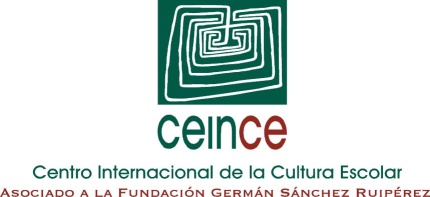 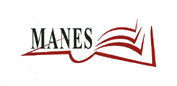 BIBLIOMANESBibliografía sobre manuales escolares de BrasilÚltima actualización: Abril de 2018NOTA: Las obras señaladas con * se encuentran en el archivo BIBLIOMANES.* ABUD, K. M.: “Colonização e sentimento nacional: a leitura dos programas de ensino e livros didáticos de história da era Vargas”, en Leitura e escrita em Portugal e no Brasil, 1500-1970: actas. Porto: Sociedade Portuguesa de Ciências da Educação, 1998, pp. 177- 183.* AGNOLIN, Adone: “Adaptação dos catecismos à realidade missional - séc. XVI-XVII”, en RODRIGUES, Luiz Fernando Medeiros; HARRES, Marluza Marques (Orgs.). A experiência missioneira: território, cultura e identidade. São Leopoldo: Casa Leiria, 2012, p. 55-84. ALBUQUERQUE, Francisco F. L. de: “Que sabemos sobre livro didático”, en Revista Brasileira de Estudos Pedagógicos, Vol. 138, Nº. 138 (1976), pp. 218-223.* ALCANFOR, Lucilene Rezende: “Produção e circulação dos livros escolares de Thomaz Galhardo: a série graduada Na escola e no lar”. Em Educação e Fronteiras, vol.7, n.20 (2017), pp. 104-117. * ALCANFOR, Lucilene Rezende: “Produção, circulação e uso das obras didáticas de Monteiro Lobato”, comunicación presentada en el IX Congreso Iberoamericano de Historia de la Educación Latinoamericana (CIHELA), Universidade Estadual de Rio de Janeiro, Río de Janeiro, 2009 [Publicación en CD-Rom].ALMEIDA, Dóris Bitencourt; GRAZZIOTIN, Luciane Sgarbi Santos. Escrituras marginais: fragmentos de memórias da professora Malvina Tavares. Revista Brasileira de História da Educação, v. 15, p. 109-142, 2015.ALMEIDA, Jémerson Quirino de; CENTENO, Carla Villamaina. Os cadernos de história do estado de São Paulo (2008-2010). Revista HISTEDBR On-line, Campinas, nº 60, p. 62-77, dez. 2014.* ALMEIDA, Ivete Batista da Silva: Historia e representações: O Brasil nos manuais escolares portugueses de Historia e Geografia – 1930-1945. Em Suplemento Exedra de 2013. Temas e reflexões da Educação: perspectivas portuguesas e brasileiras, pp. 102-109. * ALMEIDA, Jesusa da Silva Gonçalves: “La influencia do manual Curso Normal para Profesores de primeiras letras ou Direcçoes relativas à educação physica, moral e intellectual nas escolas primarias, escrito por el Baron Joseph-Marie de Gerando (1839), en la educación brasileña, en la primera mitad del siglo XIX”. En HERNÁNDEZ DÍAZ, José María (Org.): Influencias francesas en la educación española e iberoamericana (1808-2008). Actas de las III Conversaciones Pedagógicas de Salamanca. 15, 16, 17 y 18 de octubre de 2008. Salamanca, Globalia Ediciones Anthema, 2008, pp. 449-457.ALMEIDA, Mariana Josefa de Carvalho: “O percurso da História como disciplina no ensino secundário”, comunicación presentada en el II Congresso ibero-americano de História da Educação latino-americana, Campinas (Brasil), UNICAMP, 1994.ALVES, Antonio Mauricio Medeiros. A Matemática Moderna no ensino primário gaúcho (1960-1978): uma análise das coleções de livros didáticos Estrada Iluminada e Nossa Terra Nossa Gente. 2013. 320f. Tese (Doutorado) – Faculdade de Educação/FaE, Universidade Federal de Pelotas/UFPel, Pelotas, 2013.ALVES, Antônio Maurício Medeiros. A produção didática de Cecy Cordeiro Thofehrn e Nelly Cunha ao tempo do Movimento da Matemática Moderna (1960-1978). In: Anais da 34ª ANPED - Associação Nacional de Pós-Graduação e Pesquisa em Educação, Natal, 2011. ALVES, Antônio Maurício Medeiros. Livro didático de matemática: uma abordagem histórica (1943-1995). 2005. 178f. Dissertação (Mestrado em Educação) – Faculdade de Educação/FaE, Universidade Federal de Pelotas/UFPel, Pelotas, 2005.* ANANIAS, Natália Teixeira; BETTINI, Rita Filomena Andrade Januário: “O ocaso da Companhia de Jesus no Brasil sob a ótica do livro didático de História para o ensino fundamental”. En Actas del VIII Congreso Iberoamericano de historia de la Educación Latinoamericana. Contactos, cruces y luchas en la historia de la educación latinoamericana. Ciudad de Buenos Aires, 30, 31 de octubre, 1 y 2 de noviembre de 2007, edición en cd-rom.ANDRADE, Olímpio de Souza: O livro brasileiro: desde 1920, Rio de Janeiro/Brasília, Cátedra/INL, 1978 (2ª ed. rev., atual. e aum.).* ANDREOTTI, Azilde Lina: “Proposições sobre um acervo de livros escolares”. En Actas del VIII Congreso Iberoamericano de Historia de la Educación Latinoamericana. Contactos, cruces y luchas en la historia de la educación latinoamericana. Ciudad de Buenos Aires, 30, 31 de octubre, 1 y 2 de noviembre de 2007, edición en cd-rom.* ANTONACCI, Maria Antonieta Martines: “Leituras textuais e visuais no âmbito escolar: que histórias nos revelam materiais didáticos dos anos 1920-1950?”, en FERNANDES, R. e ADÃO, A. (Org.): Leitura e escrita em Portugal e no Brasil, 1500-1970. Atas do 1º Congresso Luso-Brasileiro de História da Educação, Porto, Sociedade Portuguesa de Ciências da Educação, 1998, Vol. II, pp. 185-192.* ARANTES, Adlene Silva: “Representações de negros em livros escolares de leitura utilizados nas escolas primárias pernambucanas (1843-1897). Revista Brasileira de História da Educação, Campinas-SP, vol. 13, 2 (32), p. 73-99, 2013.*ARAUJO, M.M. de; FERNANDES de FIGUEREDO, F.; MEDEIROS, M. das D.: “As paulatinas lecturas nos livros escolares impresos d’antes (Caicó-RN- 1827-1889)” comunicación presentada em el IX Congerso Iberoamericano de Historia de la Educación Latinoamericana (CIHELA), Universidad Estadual de Río de Janeiro, Río de Janeiro, 2009 (Publicación CD-ROM).* ARAÚJO, Gustavo Cunha de; y SANTOS, Sonia Maria dos: “A cartilha Caminho Suave: história, memória e iconografia”. En Actas del VIII Congreso Iberoamericano de historia de la Educación Latinoamericana. Contactos, cruces y luchas en la historia de la educación latinoamericana. Ciudad de Buenos Aires, 30, 31 de octubre, 1 y 2 de noviembre de 2007, edición en cd-rom.* ARAÚJO, José Carlos Souza: “A cidadania como intencionalidade do ensino de História”, Contestado e Educação. Revista Virtual, Caçador/SC, Brasil, V. 4, 2003. Disponível em: <http://www.cdr.unc.br/pg/revistavirtual/numeroquatro/revistavirtual.htm>.ARRIADA, Eduardo. Livrarias e Editoras no Rio Grande do Sul: o campo editorial do livro didático. In: REUNIÃO ANUAL DA ANPED, 35ª, 2012, Porto de Galinhas/PE. Anais... Porto de Galinhas: UFPE, 2012, p. 01-17.ARRIADA, Eduardo; TAMBARA, Elomar Antonio Callegaro, DUARTE, Sheila. A Sciencia do bom homem Ricardo: um texto de leitura escolar no Brasil imperial. Revista História da Educação, Porto Alegre, v. 19, n. 46, p. 243-259, maio/ago. 2016.BALDISSERA, José Alberto: O livro didático de história: uma visão crítica, Porto Alegre, Evangraf, 1994 (4ª ed. revisada).* BALLAROTTI, Carlos Roberto: “A construção do mito de Tiradentes: de mártir republicano a herói cívico na atualidade”, Antíteses, vol. 2, nº 3 (jun- 2009), pp. 201-225. Documento en línea: http//www.uel.br/revistas/index.php/antitesis.* BANDEIRA, Maria das Graças Almeida: “A política do livro didático no estado da Paraíba na Primeira República”, en Atas do II Congresso Luso-Brasileiro de História da Educação, São Paulo, Faculdade de Educação da Universidade de São Paulo, 2000, Vol. II, pp. 291-295.BANDEIRA, Maria. das. Graças. Almeida.: O livro didático e sua herança estadonovista: 1945 / 1964, Tesis de Maestría, João Pessoa, 1996.BARAUSSE, Alberto. Os livros escolares como instrumentos para a promoção da identidade nacional italiana no Brasil durante os primeiros anos do fascismo (1922-1925). Revista História da Educação, Porto Alegre, v. 20, n. 49, p. 81-94, maio/ago. 2016.* BARBOZA, Andressa Cristina Coutinho: “Materiais e métodos para alfabetização de adolescente adultos na Primeira República Paulista (1910-1920): a Cartilha do Operario de Theodoro de Moraes”. En Actas del VIII Congreso Iberoamericano de historia de la Educación Latinoamericana. Contactos, cruces y luchas en la historia de la educación latinoamericana. Ciudad de Buenos Aires, 30, 31 de octubre, 1 y 2 de noviembre de 2007, edición en cd-rom.BASTOS, Maria Helena Camara. A Revista do Ensino do Rio Grande do Sul (1939 – 1942): o novo e o nacional em revista. Pelotas: Seiva, 2005.BASTOS, Maria Helena Camara: "Educação do caráter nacional: leituras de formação", en Revista Filosofia e Educação, Universidade de Uberlândia/MG, 1999, pp. 28-35.BASTOS, Maria Helena Camara: Manual para os Jardins de Infância. Ligeira Compilação pelo Dr. Menezes Vieira - 1882. Prólogo de Alessandra Arce. Porto Alegre, Redes Editora, 2011, 255 páginas. BASTOS, Maria Helena Camara. Maria Lúcia de Arruda Aranha e a história da educação. Cadernos de História da Educação, v. 13, n. 2, p. 517-534, jul./dez. 2014.* BASTOS, Maria Helena Camara: “Paroz, Compayré, Rousselot: manuais da História da Educação em circulação no Brasil (Século XIX)”, en GATTI JÚNIOR, Décio; MONARCHA, Carlos; BASTOS, Maria Helena Camara (Orgs.)., O Ensino de História da Educação em Perspectiva Internacional. Uberlândia, EDUFU, 2009, pp. 157-187.* BASTOS, Maria Helena Camara; MOGARRO, Maria João: “Manuais de história da educação em Portugal e Brasil. (Segunda metade do século XIX – Primeira metade do século XX)”, en ARAÚJO, Marta Maria de (Org.), História(s) Comparada(s) da Educação, Brasília, Liber Livro /UFRN, 2009, pp. 241-283. BASTOS, Tiago; BEZERRA, José Arimatea Barros. Aprender a comer, comendo: análise sócio histórica de cartilhas sobre educação alimentar e nutricional, 1938-1946. Revista Brasileira de História da Educação, Maringá-PR, v. 16, n. 3 (42), p. 144-172, jul./set. 2016.BATISTA, Antônio Augusto Gomes. “O conceito de ‘livros didáticos’”. In: BATISTA, Antônio Augusto Gomes; GALVÃO, Ana Maria de Oliveira (Orgs.). Livros escolares de leitura no Brasil: elementos para uma história. Campinas/SP: Mercado de Letras, 2009, p. 41-76.* BATISTA, Antônio Augusto Gomes. “A retórica da infelicidade: laço social e leitura em livros escolares do cânone republicano”, en Pro-Posições, v. 23, n. 3 (69) (2012), p. 87-102, set./dez. * BATISTA, Antônio Augusto Gomes: “Um objeto variável: textos, impressos e livros didáticos”, en ABREU, Márcia (Org.): Leitura, história e história da leitura, Campinas y São Paulo, Associação de Leitura do Brasil y FAPESP, 1999, pp. 529-575.BATISTA, Antônio Augusto Gomes. Um objeto variável e instável: textos, impressos e livros didáticos. In: ABREU, Márcia (Org.). Leitura, história e história da leitura. Campinas-SP: Mercado de Letras - ALB; São Paulo: FAPESP, 2007, p. 529-575.BATISTA, Antônio Augusto Gomes; GALVÃO, Ana Maria de Oliveira (Orgs.). Livros escolares de leitura no Brasil: elementos para uma história. Campinas/SP: Mercado de Letras, 2009.* BATISTA, Antônio Augusto Gomes; GALVÃO, Ana Maria de Oliveira; KLINKE, Karina: “Livros escolares de leitura: uma morfologia (1866-1956)”, en Revista Brasileira de Educação (Associação Nacional de Pós-Graduação e Pesquisa em Educação, São Paulo), Nº 20 (2002), pp. 27-47. * BEATO, Carlos Alberto da Silva: “A política do livro único na reforma liceal de 1947: o caso da disciplina de Ciências físico-químicas”, en Cadernos de História de Educação, nº 3 (2004), pp. 55-95.* BEAUCHAMP, Jeanete: “Política nacional de textos escolares en Brasil”. En MINISTERIO DE EDUCACIÓN de Chile: Primer Seminario Internacional de Textos Escolares, Santiago de Chile, noviembre 2007, pp. 24-29. Accesible en:http://www.textosescolares.cl/documentos/admdocs/docs/200801311232010.SITE_2006_interior.pdfBELUSSO, Gisele; LUCHESE, Terciane Ângela. Memórias de uma religiosa-professora: representações do cotidiano escolar do Colégio Nossa Senhora de Lourdes, Farroupilha/RS (1951-1962). Revista Acadêmica Licencia&acturas, v. 4, p. 50-59, 2016.* BELMIRO, Célia Abicalil: “A imagem e suas formas de visualidade nos livros didáticos de Português”, en Educação & Sociedade, ano XXI, nº 72, ago. (2000), pp. 11-31.BELMIRO, Célia Abicalil. Um estudo sobre relações entre imagens e textos verbais em cartilhas de alfabetização e livros de literatura infantil. 2008. Tese (Doutorado em Educação) - Universidade Federal Fluminense, Niterói/RJ, 2008.* BENCOSTTA, Marcus Levy Albino: “D. João Nery e os índios botocudos: fragmentos de uma cartilla no início do século XX”, en Cadernos de História da Educação, v. 9, No. 2 jul./dez. 2010.* BERGMANN, Juliana Cristina Faggion: “Le manuel peut-il changer la motivation des apprenants de langues étrangères?”. En LEBRUN, Monique (dir.). Le manuel scolaire d’ici et d’ailleurs, d’hier à demain, Québec, Presses de l’Université du Québec, 2007 (edición en cd-rom).BERGOZZA, Roseli Maria; LUCHESE, Terciane Ângela. Escola Complementar: primeira escola pública para formação de professores primários na cidade de Caxias do Sul - 1930 - 1961. Conjectura: Filosofia e Educação (UCB), v. 15, p. 121-140, 2010.*BERTOLETTI, Estela Natalina Mantovani; SILVA, Márcia Cabral da. “Cultura escrita na escola primária: a circulação de livros didáticos para ensino da leitura (1928-1961)”. Revista Brasileira de História da Educação, v. 16, p. 373-403, jan./abr. 2016.* BITTENCOURT, Circe Maria Fernandes: “Produção didática de História: trajetórias de pesquisas”. Revista de História, 164 (2011), pp. 487-516.* BITTENCOURT, Circe: “Textbooks and school memory: research and preservation of the books for Projeto LIVRES”. En History of Education & Children’s Literature, IX, 1 (2014), pp. 135-147. * BITTENCOURT, Circe Maria Fernandes: “Autores e editores de compêndios e livros de leitura (1810-1910)”, en Educação e Pesquisa, v. 30, n. 3, sept.-dec. 2004, pp. 475-491.* BITTENCOURT, Circe Maria Fernandes (Org.): "Em Foco: História, produção e memória do livro didático", en Educação e Pesquisa. Revista da Faculdade de Educação da USP (São Paulo), Vol. 30, nº 3 (2004), pp. 469-566. (Incluye trabajos de Circe Maria Fernandes Bittencourt, Carlota Boto, Kazumi Munakata, Antonia Terra de Calazans Fernandes y Alain Choppin).BITTENCOURT, Circe Maria Fernandes: LIVRES, Guia de preenchimento da ficha do banco de dados LIVRES (Livros Escolares Brasileiros 1810-2005). Projeto temático FAPESP, São Paulo, USP-FEUSP-FAPESP, 2005.BITTENCOURT, Circe Maria Fernandes: Livro didático e conhecimento histórico: uma história do saber escolar, Tesis de Doctorado, Departamento de História da Faculdade de Filosofia, Letras e Ciências Humanas, Universidade de São Paulo, 1993.BITTENCOURT, Circe Maria Fernandes. Livro didático e saber escolar (1810-1910). Belo Horizonte: Autêntica, 2008.BITTENCOURT, Circe Maria Fernandes: “Livros didáticos entre textos e imagens”, en BITTENCOURT, Circe Maria Fernandes (Org.): O saber histórico na sala de aula, São Paulo, Contexto, 1977, pp. 69-90.BITTENCOURT, Circe Maria Fernandes: “O percurso acidentado do ensino de História da América”, en IOKOI, Zilda Márcia Grícoli; BITTENCOURT, Circe Maria Fernandes (Orgs.): Educação na América Latina, Rio de Janeiro/São Paulo, Expressão e Cultura/Edusp, 1996, pp. 203-218.BITTENCOURT, Circe Maria Fernandes: “Práticas de leitura em livros didáticos”, en Revista da Faculdade de Educação, Vol. 22, N° 1 (1996), pp. 89-110.* BITTENCOURT, Circe Maria Fernandes; BOTO, Carlota; MUNAKATA, Kazumi: “Educação e memória: organização de acervos de livros didáticos”. Ponencia presentada en el VII Congreso Iberoamericano de Historia de la Educación Latinoamericana, Quito (Ecuador), 2005 (edición en cd-rom).BLOIS, Marlene Montezi: “Livros para quê?”, en Tecnologia Educacional, Ano 8, Nº. 28 (1979), pp. 5-11.BONAZZI, Marisa; ECO, Umberto: Mentiras que parecem verdades, São Paulo, Summus, 1980.* BORNATTO, Suzete de Paula: “Livros escolares brasileiros de latim, francês e português nas décadas de 1940 e 1950 – estudo comparativo”, comunicación presentada en el IX Congreso Iberoamericano de Historia de la Educación Latinoamericana (CIHELA), Universidade Estadual de Rio de Janeiro, Río de Janeiro, 2009 [Publicación en CD-Rom].*BORNATTO, Suzete de Paula. A seleção brasileira de escritores nos livros didáticos dos anos 70. Educar em Revista, Curitiba, n. 51, (2014) p. 85-101. * BORTONI-RICARDO, Stella Maris; FREITAS, Vera Aparecida de Lucas: “Revisitando O Livro da Lili: uma cartilha eficiente que combinava métodos de alfabetização”. Polyphonía. Revista de Educação básica do CEPAE/UFG, vol. 21, 2 (2010), pp. 383-392.* BOTO, Carlota: “Aprender a ler entre cartilhas: civilidade, civilização e civismo pelas lentes do livro didático”, en Educação e Pesquisa, v. 30, nº 3 (2004), pp. 493-511. * BRAGANÇA, Aníbal Francisco Alves: “A política editorial de Francisco Alves e a profissionalização do escritor no Brasil”, en ABREU, Márcia (Org.): Leitura, história e história da leitura, Campinas SP, Mercado de Letras - ABL / São Paulo, FAPESP, 2000, pp. 451-476.BRAGANÇA, Aníbal Francisco Alves: “Uma introdução à história editorial brasileira”, en Cultura (Lisboa, Universidade Nova de Lisboa), vol. XIV, 2ª série (2002).* BRAGHINI, Katya Mitsuko Zuquim: “A Editora do Brasil S/A nos anos 1960-1970: a consolidação de uma editora brasileira no mercado didático e o ensino de educação moral e cívica”. Revista Brasileira de História da Educação, Campinas-SP, vol. 12, 3 (30) (2012), pp. 153-178.* BRAUNA, Diogo dos SANTOS: “O livro didático Historia do Brasil e a Historia a ser ensinada de Brges Hermida (1942-1971)”. Em Educação e Fronteiras, vol.7, n.20 (2017),, pp. 132-144.   BRENNER, Teresinha de Moraes: “Análise crítica da cartilha de alfabetização e do manual didático”. Perspectiva 8 (15), 1990, pp. 52-69.* BRITO, Silvia Helena Andrade de: “As propostas de Fernando de Azevedo e Delgado de Carvalho para manuais didáticos e o ensino de Sociologia na escola secundária (1931-1935)”, comunicación presentada en el IX Congreso Iberoamericano de Historia de la Educación Latinoamericana (CIHELA), Universidade Estadual de Rio de Janeiro, Río de Janeiro, 2009 [Publicación en CD-Rom]. * BRUZZO, Cristina: “Biologia: Educação e imagens”, en Educação & Sociedade, Vol. 25, nº 89, (set/dez. 2004), pp. 1359-1378.BUENO, João Batista Gonçalves. Representações iconográficas em livros didáticos de história. 2003. Dissertação (Mestrado em Educação) - Faculdade de Educação, Universidade Estadual de Campinas/UNICAMP, Campinas/SP, 2003.* BUFREM, Leilah Santiago; SCHMIDT, Maria Auxiliadora; GARCIA, Tânia Maria Figueiredo Braga: “Os manuais destinados a professores como fontes para a história das formas de ensinar”, en Revista HISTEDBR On-line (Campinas), nº 22 (jun. 2006), pp. 120 –130.CABEDA, Ada Vaz. A escolha do livro didático. In: Revista do Ensino - Secretaria de Educação e Cultura do Estado do Rio Grande do Sul/CPOE, ano XIV, n. 103, p.4-6, 1965a.CABEDA, Ada Vaz. O livro didático. In: Revista do Ensino - Secretaria de Educação e Cultura do Estado do Rio Grande do Sul/CPOE, ano XIII, n. 100, p.2-5, 1965b.CABEDA, Ada Vaz. Instruções gerais para escolha do livro didático nas escolas do Rio Grande do Sul. In: Revista do Ensino - Secretaria de Educação e Cultura do Estado do Rio Grande do Sul/CPOE, ano XIII, n. 102, p.2-3, 1965c. CAMARGO, Luís: “Projeto gráfico, ilustração e leitura da imagem no livro didático”, en Em Aberto, Ano 16, N° 69 (1996), pp. 11-15.CAPELATO, Maria Helena Rolim: Multidões em cena: propaganda política no varguismo e no peronismo, Campinas (Br.), Papirus, 1998.CARDOSO, Cancionila Janzkovski. Cartilha Ada e Edu: de produção regional à circulação nacional (1977-1985). In: Anais da 33ª ANPED - Associação Nacional de Pós-Graduação e Pesquisa em Educação, Caxambu/MG, 2010.* CARTOLANO, Maria Teresa Penteado: “As ‘Lições de Coisas’ na Reforma Benjamin Constant da Instrução Primária (1890)”, en FERNANDES, Rogério; ADÃO, Áurea (Orgs.): Leitura e escrita em Portugal e no Brasil, 1500-1970. Atas do 1º Congresso Luso-Brasileiro de História da Educação, Porto, Sociedade Portuguesa de Ciências da Educação, 1998, Vol. II, pp. 193-199.CARVALHO, Anelise Maria Muller: Pregadores de Idéias, Animadores de Vontades: livros didáticos, nos anos 1930-1940. Dissertação de Mestrado. São Paulo. PUC-SP, 1992.* CARVALHO, Marta Maria Chagas de: “A caixa de utensílios e a biblioteca: pedagogia e práticas de leitura”, en VIDAL, Diana Gonçalves; HILSDORF, Maria Lúcia. Spedo (Orgs.): Brasil 500 anos: Tópicas em História da Educação, São Paulo, Edusp, 2001, pp. 137-167.* CARVALHO, Marta Maria Chagas de: “Livros e revistas para professores: Configuração material do impresso e circulação internacional de modelos pedagógicos”, en PINTASSILGO, Joaquim; FREITAS, Marcos Cezar de; MOGARRO, Maria João; CARVALHO, Marta Maria Chagas de (Orgs.): História da Escola em Portugal e no Brasil. Circulação e apropriação de modelos culturais. Lisboa, Edições Colibri, Centro de Investigação em Educação, Facultad de Ciencias da Universidade de Lisboa, 2006, pp. 141-173.CARVALHO, Marta Maria Chagas de: “Manuais escolares: reforma educacional e usos pedagógicos do impresso: algumas questões historiográficas”, comunicación presentada en el Segundo Seminario Internacional: Textos escolares en Iberoamérica, Avatares del pasado y tendencias actuales, Quilmes, Universidad Nacional de Quilmes, 1997.* CARVALHO, Marta Maria Chagas de: “Manuales de pedagogía, materialidad de lo impreso y circulación de modelos pedagógicos en el Brasil”, en Revista Colombiana de Educación (Bogotá), nº 52 (2007), pp. 92-113.* CARVALHO, Marta Maria Chagas de: “Uma Biblioteca para formar professores na Escola Normal (São Paulo, 1882)”. Ponencia presentada en el VII Congreso Iberoamericano de Historia de la Educación Latinoamericana, Quito (Ecuador), 2005 (edición en cd-rom).* CARVALHO, José Murillo de: “Brasil. Naciones marginadas”. En ANNINO, Antonio; LEIVA, Luis Castro; GUERRA, François-Xavier. (Orgs.): De los imperios a las naciones: Iberoamérica, Zaragoza, Ibercaja Obra Cultural, 1994, pp. 401-423.* CASSAB, Mariana; SELLES, Sandra Escovedo; SANTOS, Maria Cristina Ferreira dos; TAVARES, Danielle Lima: “Análise de compêndios didáticos: Tensões entre forças de estabilidade e mudança na história da disciplina escolar biologia (1963-1970)”. Revista Teias, vol. 14, 28 (2012), pp. 241-263. * CASSIANO, Célia Cristina de Figueiredo: “Implicações curriculares do mercado de livro didático no Brasil”. Ponencia presentada en el VII Congreso Iberoamericano de Historia de la Educación Latinoamericana, Quito (Ecuador), 2005 (edición en cd-rom).CASSIANO, Célia Cristina de Figueiredo: “Mercado de Livro Didático no Brasil”, ponencia presentada en el I Seminario Brasileiro sobre Livro e História Editorial. Rio de Janeiro, novembro 8 a 11, 2004.CASSIANO, Célia Cristina de Figueiredo: Mercado do livro didático no Brasil do século XXI. A entrada do capital espanhol na Educação nacional, UNESP, 2013. CASSIANO, Célia Cristina de Figueiredo: O mercado do livro didático no Brasil. Da criação do programa Nacional do Livro Didático (PNLD) à entrada do capital internacional espanhol (1985-2007). Tesis de Doctorado, Pontifícia Universidade Católica de Sao Paulo, 2007.CASSIANO, Célia Cristina de Figueiredo: “Reconfiguração do mercado editorial brasileiro de livros didáticos no início do século XXI: história das principais editoras e suas práticas comerciais”, en: Questão (Porto Alegre), v. 11, nº 2, (2005), pp. 281-312.* CASTRO, César Augusto: “Produção e circulação de livros escolares: dos jesuítas (1550) aos militares (1970)”, comunicación presentada en el III Congreso Iberoamericano de Historia de la Educación Latinoamericana, Caracas, Universidad Central de Venezuela y Universidade Pedagógica Experimental Libertador, 1996.CASTROGIOVANNI, Antônio Carlos: “O gênero nos livros didáticos”, en Cadernos de Aplicação (Porto Alegre), Vol. 6 (1993).CASTROGIOVANNI, Antônio Carlos; GOULART, Lígia Beatriz: “A questão do livro didático em geografia: elementos para uma análise”, en Boletim Gaúcho de Geografia (Porto Alegre), 1988.* CAVALCANTE, Tatyana Murer: “Tomás de Aquino e o seu De Magistro ensinados por manuais de História da Educação”, comunicación presentada en el IX Congreso Iberoamericano de Historia de la Educación Latinoamericana (CIHELA), Universidade Estadual de Rio de Janeiro, Río de Janeiro, 2009 [Publicación en CD-Rom].CEDES: O cotidiano do livro didático, São Paulo, Cortez (Cadernos CEDES, N° 18), 1987.CERQUEIRA FILHO, Gisálio; NEDER, Gizlene.: “Conciliação e violência na história do Brasil”, en Encontro com a Civilização Brasileira, 2, Rio de Janeiro, ANPUH, 1978.CERQUEIRA FILHO, Gisálio; NEDER, Gizlene.: Repensando a História, Rio de Janeiro, Marco Zero, 1984.* CERRI, Luis Fernando: “Recortes e organizações de conteúdos históricos para a educação básica”, Antíteses, vol. 2, nº 3 (jun- 2009), pp. 131-152. Documento en linea: http://www.uel.br/revistas/index.php/antitesis.CIGALES, Marcelo Pinheiro. Raymond Murray e a Sociologia Católica no Brasil: notas sobre um manual da década de 1940. Revista Café com Sociologia, v. 4, p. 110-122, 2015.CIGALES, Marcelo Pinheiro. Ideias pedagógicas de uma sociologia cristã: notas sobre um compêndio de sociologia da década de 1940. Revista HISTEDBR On-line, Campinas, n. 60, p. 284-296, dez. 2014.CIGALES, Marcelo. Amaral Fontoura e a produção de livros didáticos para o ensino da sociologia no Brasil. In: 8º Congreso Chileno de Sociología y Encuentro Pre-ALAS 2015, 2014, La Serena. Ideas e intelectuales en América Latina: historias, registros y abordajes del pensamiento latinoamericano, 2014. p. 1-12.* CORREA, Carlos Humberto Alves: “Historia dos livros didáticos: notas sobre as condições técnica e materiales para a produção desse gênero de impresso no amazonas (1875-1910), comunicación presentada em el IX Congreso Iberoamericano de Historia de la Educación Latinoamericano (CIHELA), Universidad Estadual de Río de Janeiro, Río de Janeiro, 2009 (CD-ROM)* CORRÊA, Rosa Lydia Teixeira: “Escola da imigrantes italianos: livro didático e patriotismo”, ponencia presentada en el VI Congreso Iberoamericano de Historia de la Educación Latinoamericana, San Luis Potosí (México), mayo 2003.* CORRÊA, Rosa Lydia Teixeira: “O livro escolar como fonte de pesquisa em História da Educaçao”, en Cadernos Cedes, ano XX, nº 52, (nov. 2000), pp.11-24.* CORREIA, António Carlos da Luz; SILVA, Vivian Batista da: “Manuais pedagógicos: um estudo comparado da produção e circulação de saberes especializados em Portugal e no Brasil (1930-1971)”, ponencia presentada en el VI Congreso Iberoamericano de Historia de la Educación Latinoamericana, San Luis Potosí (México), mayo 2003.* CORREIA, Luciana Oliveira: “’União ibérica’ ou ‘la universalización de lo hispánico’? Memórias de uma busca em livros didáticos de história de Brasil e Espanha”, ponencia presentada en el VII Congreso Luso-Brasileiro de Historia de la Educación, Universidad de Porto (Portugal), 2008.* COSTA, Odaléia Alves da: “Produção e circulação de livros didáticos no maranhão oitocentista”, comunicación presentada en el IX Congreso Iberoamericano de Historia de la Educación Latinoamericana (CIHELA), Universidade Estadual de Rio de Janeiro, Río de Janeiro, 2009 [Publicación en CD-Rom]. * CUNHA, Maria Teresa Santos: “Representaçoes edificantes: as biografias de personagens históricos nos textos escolares do professor Laurenço Filho (Brasil/1950-70)”, en Historia y Memoria de la Educación, 6 (2017), p. 29-58. * CUNHA, Maria Teresa Santos: “A mão, o cérebro, o coração. Prescricoes para a leitura em manuais escolares para o Curso Normal (1940-1960 /Brasil- Portugal)”. Revista Brasilera de Historia de la Educación, San Pablo, 2013, vol.13, n 3 (33), p. 285-309. * CUNHA, Maria Teresa Santos: “Rastros de leituras: um estudo no acervo de livros do Museu da Escola Catarinense (décadas de 20 a 60 do século XX). Educação, Porto Alegre, vol. 35, 1 (2012), pp. 18-27.CUNHA, Maria Teresa Santos: “A escola, os livros e a leitura. À procura daquilo que não se fez esquecer”, en FISCHER, Beatriz Terezinha Daudt (Org.), Tempos de Escola. Memórias. São Leopoldo/RS, Oikos editora, 2011, pp. 121-132.* CUNHA, Maria Teresa Santos: “A série de leitura graduada ‘Pedrinho’ de Lourenço Filho: O Brasil em lições (Décadas de 50-70 do século XX)”, en CELADA, Pablo Perandones (Org.): Arte y oficio de enseñar. Dos siglos de perspectiva histórica. XVI Coloquio Nacional de Historia de la Educación. El Burgo de Osma (Soria), SEDHE, Universidad de Valladolid, CEINCE, 2011, vol.II, pp. 525-530.CUNHA, Maria Teresa Santos: “Um Patriotismo são: Lições de História para a Escola Primária. Um estudo na Série de Leitura Graduada Pedrinho de Lourenço Filho (Décadas de 50 a 70 do Século XX)”, en Linhas, v. 12, (2011), pp. 154-169.* CUNHA, Maria Teresa Santos: “Ler, anotar, guardar. A presença de leitores no acervo de livros do Museu da Escola Catarinense (Décadas de 20 a 60 do Século XX)”. En MENEZES, Ma. Cristina (org) Desafìos Iberoamericanos: o patrimônio histórico-educativo em rede. San Pablo (2016), pp. 487-512. CUNHA, Maria Teresa Santos: “Tenha Modos! A correspondência em manuais de civilidade e etiqueta (anos 1920-1960)”, en RAMOS, Alcides Freire; PATRIOTA, Rosangela; PESAVENTO, Sandra Jatahy (Orgs.), Imagens na História. São Paulo, HUCITEC - Aderaldo & Rothschild, 2008, 1ª ed., pp. 398-412.* CUNHA, Maria Teresa Santos: “Saberes impressos: imagens de civilidades na série de leitura graduada Pedrinho de Lourenço Filho (décadas de 50 a 70 do século xx)”. En Actas del VIII Congreso Iberoamericano de historia de la Educación Latinoamericana. Contactos, cruces y luchas en la historia de la educación latinoamericana. Ciudad de Buenos Aires, 30, 31 de octubre, 1 y 2 de noviembre de 2007, edición en cd-rom.CUNHA Maria Teresa Santos: “Hóspedes do Tempo: ilustrações e marcas do ler em livros escolares do acervo do Museu da Escola Catarinense (décadas de 20 a 70 do século XX)”. Ponencia presentada en el VII Congreso Iberoamericano de Historia de la Educación Latinoamericana, Quito (Ecuador), 2005, edición en cd-rom.CUNHA, Maria Teresa Santos: “Práticas de Leitura entre professoras primárias: Florianópolis (1950-1960)”, en MORGA, Antônio Emílio (Org.), História das Mulheres de Santa Catarina. Florianópolis, Chapecó - SC: Argos, Letras Contemporâneas, 2001, 1ª ed., pp. 207-217.* CUNHA, Luiz Antônio: “Religião, Moral e Civismo na educação brasileira – 1931/97”. En Actas del VIII Congreso Iberoamericano de Historia de la Educación Latinoamericana. Contactos, cruces y luchas en la historia de la educación latinoamericana. Ciudad de Buenos Aires, 30, 31 de octubre, 1 y 2 de noviembre de 2007, edición en cd-rom.DAL MOLIN, Naiara; CIGALES, Marcelo Pinheiro. O Ensino de Ciência Política e a música no livro didático. In: 10º Encontro da Associação Brasileira de Ciência Política, 2016, Belo Horizonte. Ensino e Pesquisa em Ciência Política e Relações Internacionais. Belo Horizonte: ABCP, 2016. v. 1. p. 1-20.* DANTAS, Aline Cristina de Lima; FÁVERO, Osmar: “Materiais didáticos para a educação de jovens e adultos”, comunicación presentada en el IX Congreso Iberoamericano de Historia de la Educación Latinoamericana (CIHELA), Universidade Estadual de Rio de Janeiro, Río de Janeiro, 2009 [Publicación en CD-Rom].* DA SILVA, Alexandra Lima: “A carne do mercado: livros didáticos e o florescimento do comércio livreiro na cidade do Rio de Janeiro”, en Revista Brasilera Historia Educaçao (Maringá- PR) v.14, n.1 (34) (2014), pp. 223-249.* DA SILVA, Alexandra Lima: “Uma vida para as letras: o leitor, o professor e o autor na trajetória de Rocha Pombo”, en CELADA, Pablo Perandones (Org.): Arte y oficio de enseñar. Dos siglos de perspectiva histórica. XVI Coloquio Nacional de Historia de la Educación. El Burgo de Osma (Soria), SEDHE, Universidad de Valladolid, CEINCE, 2011, vol.II, pp. 395-400.* DA SILVA, Carlos Manique. “O tema dos “modos de ensino” nos manuais pedagógicos em Portugal e no Brasil (segunda metade do século XIX – anos de 1920)”. Revista Brasilera Historia de la Educación. Campinas (San Pablo)vol. 13, n.3 (33), 2013, pp. 235-256.*DA SILVA, Vera Lucía GASPAR. “Objetos em viagem: discursos pedagógicos acerca do provimento material da escola primária (Brasil e Portugal, 1870-1920)”. Revista Brasilera Historia de la Educación. Campinas (San Pablo)vol. 13, n.3 (33), 2013, pp. 207-233.* DAVIES, Nicholas: “Livro didático: apoio ao professor ou vilão do ensino de história?”. Documento en línea http://www.uff.br/feuff/departamentos/docs_politica_mural/livro_didatico.docDAVIES, Nicholas: “O livro didático de História: ideologia dominante ou ideologias contraditórias?”, comunicación presentada en el II Congresso ibero-americano de História da Educação latino-americana, Campinas (Brasil), UNICAMP, 1994.DAVIES, Nicholas: “O papel das camadas populares nos livros didáticos de História do Brasil”, ponencia presentada en el Seminário ‘Perspectivas do ensino de história’. Anais, São Paulo, FEUSP, 1988, pp. 561-571.* DESAULNIERS, Julieta Beatriz Ramos: "El folleto. Un medio de formación", en OSSENBACH, G. y SOMOZA, M.: Los manuales escolares como fuente para la Historia de la Educación en América Latina, Madrid, UNED, 2001, pp. 305-326.* DESAULNIERS, Julieta Beatriz Ramos: “Impresso: do folheto ao computador”, en Veritas (Porto Alegre), Vol. 43, Nº. Especial (1998), pp.141-150.* DE SOUZA, Rosa F. “A formação do cidadão moderno: a seleção cultural para a escola primária nos manuais de Pedagogia (Brasil e Portugal, 1870-1920)”. Revista Brasilera de Historia  de la Educación. San Pablo, 2013, vol.13, n3 (33), p. 257-283. DIAS, Cynthia Macedo; FARBIARZ, Jackeline Lima. Livro didático: palavra, imagem e ação. In: FARBIARZ, Jackeline Lima; FARBIARZ, Alexandre (Orgs.). Nós do ensino: perspectivas interdisciplinares de leituras do design. Rio de Janeiro: 2AB, 2013, p. 42-57.DIAS, Maria de Fátima Sabino: “A invenção da América na cultura escolar no Brasil”, comunicación presentada en el IV Congreso Iberoamericano de Historia de la Educación Latinoamericana, Santiago de Chile, Pontificia Universidad Católica de Chile, 1998.DIAS, Maria de Fátima Sabino: A Invenção de América na Cultura Escolar. Tesis doctoral, Faculdade de Educação, Universidade Estadual de Campinas, 1997.DIETRICH, Mara Denise. A Cartilha “Ler a Jato” e o “Método Audiofonográfico” de Alfabetização da professora Gilda de Freitas Tomatis (1967-1986). 2012. 234f. Dissertação (Mestrado em Educação) – Faculdade de Educação/FaE, Universidade Federal de Pelotas/UFPel, Pelotas, 2012.DIETZSCH, Mary Julia Martins. Além das páginas do livro didático. Em Aberto. Brasília, ano 16, n. 69, p. 39-52, jan./mar. 1996.* DOS SANTOS, Marcia Regina: “Traços cívicos. Perspectivas sobre manuais escolares no Brasil da década de 1970”, en Historia y Memoria de la Educación, 6 (2017), p. 59-87. * DOS SANTOS, Beatriz Boclin Marques: O currículo da disciplina História no Colégio Pedro II - Império. Cadernos de História da Educação, v. 14, n. 1, p. 55-70, jan./abr. 2015.*DUARTE, Bruna Aparecida Rodrigues y JÚNIOR, Décio Gatti: “Manuais escolares, formaçao de professores e concepçao clássica de modernidade: as ‘Noçoes de Historia da Educaçao’ de Afranio Peixoto no Brasil na década de 1930”. Em Educação e Fronteiras, vol.7, n.20 (2017), pp. 145-166. * DYNNIKOV, Circe Mary Silva da Silva y otros: “Evolução histórica do ensino da matemática no Espírito Santo”, en Atas do II Congresso Luso-Brasileiro de História da Educação, São Paulo, Faculdade de Educação da Universidade de São Paulo, 1998, Vol. I, pp. 207-215.EDITORA ÁTICA: Momentos do livro no Brasil, São Paulo, Ática, 1996.EDITORA FTD: FTD. 100 anos fazendo o amanhã, Sao Paulo, FTD, 2002,* EDREIRA, Marco Antonio Branco: “Monteiro Lobato e seus leitores: livros para ensinar, ler para aprender”. En: Revista Brasileira de História da Educação Nº 7 (2004), pp. 9-41.* ESTEVES, Isabel de Lourdes: “Levantamento de fontes primárias para o estudo da caligrafia e da escrita na escola pública elementar paulista”, en Atas do II Congresso Luso-Brasileiro de História da Educação, São Paulo, Faculdade de Educação da Universidade de São Paulo, 1998, Vol. I, pp. 414-418.FACIN, Helenara Plaszewski. Histórias e memórias da professora e autora de livros didáticos Nelly Cunha (1920-1999). 2008. 130f. Dissertação (Mestrado em Educação) – Faculdade de Educação/FaE, Universidade Federal de Pelotas/UFPel, Pelotas, 2008.FAGGION, Carmen Maria; LUCHESE, Terciane Ângela. Dificuldades de aprendizagem em função de contexto bilingue. Nonada (Porto Alegre), v. 1, p. 43-56, 2010.FAGGION, Carmen Maria; LUCHESE, Terciane Ângela. Producing Silencing: Portuguese Teaching/Learning in Rural Schools in the Italian Colonial Region, Brazil. American Journal of Educational Research, v. 4, p. 412-419, 2016.FAGGION, Carmen Maria; LUCHESE, Terciane Ângela. Professores da Região Colonial Italiana ensinando português em tempos de nacionalização estadonovista: memórias de formação e práticas escolares. História & Perspectivas (Online), v. 27, p. 261-281, 2014.FARIA, Ana Lúcia Goulart de: Ideologia no livro didático, São Paulo, Cortez, 1984 (10ª edición: São Paulo, Cortez / Autores Associados, 1991).* FARIA, José Joaquim Sottomaior: “A instrução pública em 1875. Os livros, os autores, os currículos e os conteúdos pedagógicos”, en FERNANDES, Rogério; MAGALHÃES, Justino (Orgs.): No Centenário da Reforma de Jaime Moniz (1894-1895). Porto, Edição SPCE, 1999, pp. 131-164. * FARIAS, Gabriela Franceschet; ANTUNES, Helenise Sangoi:, “Memórias e formação de professoras alfabetizadoras: a utilização das cartilhas de alfabetização por duas professoras de escolas rurais de Santa Maria/RS”, comunicación presentada en el IX Congreso Iberoamericano de Historia de la Educación Latinoamericana (CIHELA), Universidade Estadual de Rio de Janeiro, Río de Janeiro, 2009 [Publicación en CD-Rom].* FERNANDES, Antonia Terra de Calazans: “Material Didático para Escolas Guarani”, en ZAMBONI, Ernesta; GALZERANI, Maria Carolina B.; PACIEVITCH, Caroline (Orgs.). Memória, sensibilidades e saberes. Campinas, SP: Editora Alínea, 2015, p. 29-41.  * FERNANDES, Antonia Terra de Calazans: “Livros didáticos em dimensões materiais e simbólicas”, en Educação e Pesquisa, v. 30, nº 3, (2004), pp. 531-545.FERNANDES, Enilda. O trabalho didático na obra de Calkins: a alfabetização segundo o método intuitivo. Revista HISTEDBR On-line, Campinas, nº 60, p.38-61, dez. 2014.FERNANDES, Giselle: Composição de textos na escola brasileira: em busca de uma historia. Do Ratio Stuiorum aos manuais de estilo do final do século XIX. Tesis doctoral disponible en:http://www.teses.usp.br/teses/disponiveis/48/48134/tde-15082007-123501/.FERNANDES, Giselle Baptista. Os “Princípios Elementares da Arithmetica” nas escolas da corte imperial. Cadernos de História da Educação, v. 13, n. 2, p. 603-624, jul./dez. 2014.* FERNANDES, José Ricardo Oriá: “O Brasil contado às crianças: as lições de Viriato Corrêa e o ensino de história (1934-1962)”. En Actas del VIII Congreso Iberoamericano de Historia de la Educación Latinoamericana. Contactos, cruces y luchas en la historia de la educación latinoamericana. Ciudad de Buenos Aires, 30, 31 de octubre, 1 y 2 de noviembre de 2007, edición en cd-rom.*FERREIRA, Norma Sandra de Almeida; SANTOS, Maria Lygia K. “Instruções de uso para o livro de Hilda (1902), de João Kopke, aos mestres”, en Revista Brasileira de História da Educação. Campinas, v. 15, 3 (2015) p. 53-82. FIGUEIREDO, Francelma Fernandes de; ARAÚJO, Marta Maria de; MEDEIROS, Maria das Dores: “As paulatinas lecturas nos livros escolares impresos d’antes (Caicó-RN- 1827-1889)”, comunicación presentada en el IX Congreso Iberoamericano de Historia de la Educación Latinoamericana (CIHELA), Universidade Estadual de Rio de Janeiro, Río de Janeiro, 2009 [Publicación en CD-Rom].* FILGUEIRAS, Juliana Miranda. “As avaliações dos livros didáticos na Comissão Nacional do Livro Didático: a conformação dos saberes escolares nos anos 1940”. Revista Brasileira de História da Educação, Campinas-SP, v. 13, 1 (31) (2013), p. 159-192.*FILGUEIRAS, Juliana Miranda. “As políticas para o livro didático durante a Ditadura Militar: a COLTED e a FENAME”. Revista História da Educação, Porto Alegre, v. 19, n. 45, p. 85-102, jan./abr. 2015.FILGUEIRAS, Juliana Miranda. FENAME e COLTED: diferentes políticas para o livro didático durante a Ditadura Militar no Brasil. In: CONGRESSO BRASILEIRO DE HISTÓRIA DA EDUCAÇÃO - CBHE, 7º, 2013, Cuiabá/MT. Anais... Cuiabá: UFMT, 2013, p. 01-15.* FILGUEIRAS, Juliana Miranda: “Os aspectos religiosos nos livros didáticos de Educação Moral e Cívica  produzidos a partir de 1970”. En Actas del VIII Congreso Iberoamericano de historia de la Educación Latinoamericana. Contactos, cruces y luchas en la historia de la educación latinoamericana. Ciudad de Buenos Aires, 30, 31 de octubre, 1 y 2 de noviembre de 2007, edición en cd-rom.FILGUEIRAS, Juliana Miranda. Policies for textbooks during military dictatorship: COLTED and FENAME. Revista História da Educação, Porto Alegre, v. 19, n. 45, p. 85-102, jan./abr. 2015.* FILHO, Luciano Mendes de Faria: “A tradução como negócio: Rui Barbosa, tradutor do livro ‘Lições de coisas’ de N. A. Calkins”, en ABREU, Márcia (Org.): Leitura, história e história da leitura, Campinas y São Paulo, Associação de Leitura do Brasil y FAPESP, 1999, pp. 595-610.* FILHO, Orlando José de Almeida: “As coleções de Theobaldo Miranda Santos: pedagogia católica na estratégia editorial de companhia editora nacional”, comunicación presentada en el IX Congreso Iberoamericano de Historia de la Educación Latinoamericana (CIHELA), Universidade Estadual de Rio de Janeiro, Río de Janeiro, 2009 [Publicación en CD-Rom].FLORENZANO, Maria Beatriz Borba: “O professor de história e o livro didático”, en Plural, Ano 3, N° 6 (1980), pp. 17-20.FONSECA, S. GUIMARÃES y GATTI JÚNIOR, D.: Perspectivas do ensino de história:ensino, cidadania e consciencia histórica. Uberlândia, EDUFU, 2011.FONSECA, Thais Nivia de Lima e: “A exteriorização da escola e a formação do cidadão no Brasil (1930-1960)”. Ponencia presentada en el XXV ISCHE (International Standing Conference for the History of Education): Résumés/Abstracts. São Paulo, Plêiade, 2003, pp. 385-386.FONSECA, Thais Nivia de Lima e: “O imaginário nacional na escola brasileira: imagens e livros didáticos (1870-1960)”, ponencia presentada en el VI Congreso Iberoamericano de Historia de la Educación Latinoamericana, San Luis Potosí (México), mayo 2003.* FONSECA, Thais Nivia de Lima e: “O herói nacional para crianças: produção e circulação de imagens de Tiradentes na escola primária brasileira”, ponencia presentada en la 25ª Reunión anual de la Associação Nacional de Pós-Graduação em Educação, Rio de Janeiro, ANPED, 2002. V. 1, pp. 1-17.FONSECA, Thais Nivia de Lima e: “A pedagogia da memória: a Inconfidência Mineira na educação moral e política (1930-1960)”, en Anais do II Congresso Brasileiro de História da Educação. Natal, Sociedade Brasileira de História da Educação/Universidade Federal do Rio Grande do Norte, 2002. V. 1, pp. 1-11.FONSECA, Thais Nivia de Lima e: “Ver para compreender: arte, livro didático e a história da nação”, en FONSECA, Thais Nivia de Lima e; SIMAN, Lana Mara de Castro (Orgs.): Inaugurando a História e construindo a nação: discursos e imagens no ensino de História. Belo Horizonte, 2001, v.1, pp. 91-121.FONSECA, Thais Nivia de Lima e: “Livro didático de História e identidade nacional”. Ponencia presentada en el III Congresso Luso-Brasileiro de História da Educação. Coimbra, Universidade de Coimbra, 2000, pp. 251-252.FONSECA, Thais Nivia de Lima e: “Livros e práticas de leitura nas Minas Gerais”. Ponencia presentada en el XII Encontro Regional de História: História e política, compromissos do historiador, Belo Horizonte, Universidade Federal de Minas Gerais, 2000. FONSECA, Selva Guimarães: Caminhos da história ensinada, Campinas, Papirus, 1993.* FRADE, Isabel: “Des supports pédagogiques pour apprendre à lire dans le Brésil post-colonial : héritages et innovations (1840-1960)”, en Historie de l’ education  [En ligne], n.138 (2013). *FRADE, Isabel; DA SILVA, Cristina Alves: “As configurações gráficas e franeses para ensino da leitura e seus possíveis efeitos no uso dos impressos (século XIX e XX)”, en Revista Brasileira de História da Educação, Campinas, SP, v. 12, n. 2 (29) (2012), p. 171-208.FRADE, Isabel; DA SILVA, Cristina Alves: “Arnaldo de Oliveira Barreto: um autor entre livros para alfabetizar e para desenvolvimento da leitura”, en Anais do VI CBHE - Congresso Brasileiro de História da Educação, Vitória/ES, maio 2011. FRADE, Isabel; DA SILVA, Cristina Alves: “Cartilha Proença e Leitura do Principiante de Antonio Firmino de Proença: configurações gráficas e pedagogia”, en RAZZINI, Marcia de Paula Gregorio (Org.). Antonio Firmino de Proença: professor, formador, autor. São Paulo: Porto de Ideias, 2010.FRADE, Isabel; DA SILVA, Cristina Alves: “Livros para ensinar a ler e escrever: uma pequena análise da visualidade de livros produzidos no Brasil, em Portugal e na França, entre os séculos XIX e XX”, em BRAGANÇA, Aníbal; ABREU, Márcia (Orgs.). Impresso no Brasil: Dois séculos de livros brasileiros. São Paulo: Editora UNESP, 2010.* FRADE, Isabel; DA SILVA, Cristina Alves: “Uma pequena genealogia dos primeiros impressos para o ensino da escrita no Brasil, no século XIX”, en BOTTARINI, Roberto; SPREGELBURD, Roberta Paula (Orgs.), La alfabetización de un siglo a otro: desafíos y tendencias, Luján, Departamento de Publicaciones e Imprenta de la Universidad Nacional de Luján, Proyecto RELEE (Universidad Nacional de Luján y Universidad Nacional del Nordeste), 2010, pp. 107-127.FRADE, Isabel; DA SILVA, Cristina Alves; MACIEL, Francisca Izabel Pereira: “Cartilhas/impressos: perspectivas teórico-metodológicas de análise do texto e do paratexto e suas contribuições para a história da alfabetização e do livro”, en CONGRESSO LUSO-BRASILEIRO DE HISTÓRIA DA EDUCAÇÃO - COLUBHE, 6º, 2006, Uberlândia/MG. Anais... Uberlândia: FACED/UFU, 2006a, p. 3107-3122.FRADE, Isabel; DA SILVA, Cristina Alves; MACIEL, Francisca Izabel Pereira: História da Alfabetização: produção, difusão e circulação de livros (MG / RS / MT – Séc. XIX e XX), Belo Horizonte, UFMG/FaE, 2006.FRADE, Isabel; DA SILVA, Cristina Alves: “Cartilha Analytica publicada pela Francisco Alves: aspectos da materialidade entre ordenamentos pedagógicos e editoriais” (Rio de Janeiro) (2004).FRADE, Isabel; DA SILVA, Cristina Alves; MACIEL, Francisca Izabel Pereira: “Las cartillas para el aprendizaje de las primeras letras en el siglo XIX en Minas Gerais”, ponencia presentada en el VI Congreso Iberoamericano de Historia de la Educación Latinoamericana, San Luis Potosí (México), mayo 2003. FRANCO, Maria Laura Puglisi Barbosa: “A política do livro didático a nível da legislação”, en Plural, Ano 3, N° 6 (1980), pp. 25-41.FRANCO, Maria Laura Puglisi Barbosa: O livro didático de História no Brasil: a versão fabricada, São Paulo, Global (Teses, 9), 1982.FREITAG, Bárbara; MOTTA, Valéria Rodrigues; COSTA, Wanderly Ferreira. O estado da arte do livro didático no Brasil. Brasília: REDUC/INEP, 1987.FREITAG, Bárbara; COSTA, Wanderly F. da; MOTTA, Valéria R.: O livro didático em questão, São Paulo, Cortez, 1993 (2ª ed.).FREITAS, Anamaria Gonçalves Bueno de. “Fontes para a difusão da didática moderna no ensino da Língua Portuguesa: os manuais do Ensino Ginasial e a autoria docente nas décadas de 1940 e 1950”. Cadernos de História da Educação, v. 16, n. 1, p.18-29, jan./abr. 2017.* FREITAS, Letícia Fonseca Richthofen: “Lições de identidade presentes em livros didáticos de séries iniciais”, em Educar, nº 34, (2009), pp. 201-213.* FREIXO, Andre de Lemos; COELHO, Patrícia. “O ensino renovado de história pelo catedrático do Colégio de Pedro II, Jonathas Serrano”, em Revista brasileira de história da educação (Campinas) v. 15, n. 3, (2015) p. 261-292. FRIZZARINI, Claudia Regina Boen; SILVA, Maria Célia Leme da. Saberes geométricos de Calkins e sua apropriação nos programas de ensino dos grupos escolares paulistas. Revista Brasileira de História da Educação, Maringá-PR, v. 16, n. 3 (42), , p. 10-35, jul./set. 2016.FURTADO, João Pinto: “Historiografia e livro didático”, en IOKOI, Zilda Márcia Grícoli; BITTENCOURT, Circe Maria .Fernandes (Orgs.): Educação na América Latina, Rio de Janeiro/São Paulo, Expressão e Cultura/Edusp, 1996, pp. 237-244.GALZERANI, Maria Carolina Bovério: “Belas mentiras? A ideologia nos estudos sobre o livro didático”, en PINSKY, Jaime (Org.): O ensino de História e a criação do fato, São Paulo, Contexto, 1988.* GALVÃO, Ana Maria de Oliveira; BATISTA, Antônio Augusto Gomes: “Manuais escolares e pesquisa em História”, en VEIGA, Cynthia Greive; FONSECA, Thais Nivia de Lima e: História e Historiografia da Educação no Brasil, Belo Horizonte, Autêntica, 2003, pp. 161-188.* GARCIA, Nilson Marcos Dias: “Projeto de ensino de Física (pef): análise de orientações para ensinar Física na década de 1970”. En Actas del VIII Congreso Iberoamericano de historia de la Educación Latinoamericana. Contactos, cruces y luchas en la historia de la educación latinoamericana. Ciudad de Buenos Aires, 30, 31 de octubre, 1 y 2 de noviembre de 2007, edición en cd-rom.* GARCIA, Tânia Maria Figueiredo Braga: “‘Ciência do ensino e doutrina do método’: a Didática e os manuais para formação de professores nas Escolas Normais (1890-1990)”, ponencia presentada en el VI Congreso Iberoamericano de Historia de la Educación Latinoamericana, San Luis Potosí (México), mayo 2003.GARCIA, Ronaldo Aurélio Gimenes. A Didática Magna: uma obra precursora da pedagogia moderna? Revista HISTEDBR On-line, Campinas, nº 60, p. 313-323, dez. 2014.*GASPARELLO, Arlette Medeiros. “A nação imaginada nos livros didáticos do século XIX”. Cadernos de História da Educação, v. 14, n. 1, p. 39-53, jan./abr. 2015.*GASPARELLO, Arlete Medeiros. “A produção de uma disciplina escolar: os professores/autores e seus livros didáticos”, en Revista brasileira de história da educação (Campinas) v. 13, n. 3, (2013) p. 147-177. * GASPARELLO, Arlette Medeiros: “Men of letters in education: Joaquim Manuel de Macedo and the construction of a school history”. Revista de História, São Paulo, 164 (2011), pp. 463-485.GASPARELLO, Arlette Medeiros: Construtores de identidades: A pedagogia da nação nos livros didáticos da escola secundária brasileira, São Paulo, Iglu Editora, 2004.GASPARELLO, Arlette Medeiros: “Uma ‘História Patriótica’ nos primeiros compêndios do século XIX”, ponencia presentada en el VI Congreso Iberoamericano de Historia de la Educación Latinoamericana, San Luis Potosí (México), mayo 2003.* GASPARELLO, Arlette Medeiros: "História e livro didático: a produção de um saber escolar", en FARIA FILHO, Luciano Mendes de (Org.): Pesquisa em história da educação: perspectivas de análise, objetos e fontes, Belo Horizonte, HG Edições, 1999, pp. 169 -179.* GASPARELLO, Arlette Medeiros; VILLELA, Heloisa de Oliveira Santos: “Escrita de manuais: uma tarefa de professores”. Ponencia presentada en el VII Congreso Iberoamericano de Historia de la Educación Latinoamericana, Quito (Ecuador), 2005 (edición en cd-rom).GERALDI, Corinta Maria Grisolia: “Currículo em ação: buscando a compreensão do cotidiano da escola básica”, en Pró-posições (São Paulo), Vol. 5 (1994).GLEZER, Raquel: “Novos livros & velhas idéias”, en ¿Hay gobierno? Revista Brasileira de História, Vol. 4, Nº 7 (1984), pp. 149-154.* GOMES, Daniel Mendes: “O uso do livro didático na primeira cadeira de Geografia e Historia da Província de São Paulo”. Em Educação e Fronteiras, vol.7, n.20 (2017), p. 167-177.* GOMES, Maria Laura Magalhães: “Lições de coisas: apontamentos acerca de geometria no manual de Norman Allison Calkins (Brasil, final do século XIX e início do XX)”, en Revista Brasileira de História da Educação, Vol 11, nº 2 (maio/ago 2011), pp. 53-80.* GOMES, Maria Laura Magalhães: “História da matemática e positivismo nos livros didáticos de Aarão Reis”. Revista Brasileira de História da Educação, nº 18 (setembro-dezembro, 2008), pp. 70-94. * GOMES, Maria Margarida: “Livros didáticos como fontes históricas para a compreensão de conhecimentos ecológicos na disciplina escolar ciências”, comunicación presentada en el IX Congreso Iberoamericano de Historia de la Educación Latinoamericana (CIHELA), Universidade Estadual de Rio de Janeiro, Río de Janeiro, 2009 [Publicación en CD-Rom].GOMES, Maysa; LUCHESE, Terciane Ângela. Notícias de escolas e associações étnicas italianas na imprensa de Caxias do Sul/RS e Juiz de Fora/MG (1880 - 1914). Revista de História Comparada, UFRJ, v. 10, p. 119-144, 2016.GONDRA, José Gonçalves; SILY, Paulo Rogério Marques. Narrativas em Trânsito: Apontamentos sobre internacionalização da história e historiografia da educação nas Américas (1916-1934). Revista Mexicana de Historia de la Educación, vol. I, núm. 2, p. 199-227, 2013.GOULART, Ilsa do Carmo Vieira. Nas publicações sobre livros de leitura no início do século XX: traços de uma cultura material escolar. Revista História da Educação, Porto Alegre, v. 21, n. 52, p. 235-249, maio/ago. 2017.GRAZZIOTIN, Luciane Sgarbi Santos. Páginas que Persistem: Cadernos de Ciências Naturais e a Permanência de um Tempo Escolar (1940/1960). In: Do Deutscher Hilfsverein ao Colégio Farroupilha/RS: memórias e histórias (1858-2008): v. II. 1 ed. Porto Alegre: EDIPUCRS, 2015, v. 2, p. 170-186.GRAZZIOTIN, Luciane Sgarbi Santos. Territórios de Professoras: o currículo e as práticas escolares nos registros de matéria. In: Do Deutscher Hilfsverein ao Colégio Farroupilha/RS: memórias e histórias (1858-2008). 1 ed. Porto Alegre: EDIPUCRS, 2013, v. 1, p. 352-371.GRAZZIOTIN, Luciane Sgarbi Santos; FRANK, Joana. Do Schüler-Zeitung ao O Ateneu: marcas da cultura escolar nas páginas dos periódicos (São Leopoldo/RS, 1964-1973). História da Educação, v. 17, p.319-336, 2013.GRAZZIOTIN, Luciane Sgarbi Santos; GASTAUD, Carla. Nos Traços da Caligrafia, Indícios de um Tempo Escolar. História da Educação (UFPel), v. 14, p. 207-226, 2010.GRAZZIOTIN, Luciane Sgarbi Santos; LUCHESE, Terciane Ângela. The scholling process an teacher training in the Italian colonial region of Rio Grande do Sul, Brazil (1910 - 1940). History of Education & Children's Literature (Testo Stampato), v. IX, p. 579-601, 2014.* GUALTIERI, Regina Cândida Ellero: “Leituras de formação pedagógica do início do século XX”, Revista Brasileira de História da Educação, nº 18 (setembro-dezembro, 2008), pp. 50-67.HALLEWELL, Laurence: O livro no Brasil: sua história, São Paulo, EDUSP, 2005, 2ª ed., revisada atualizada y ampliada.HANDFAS, Anita.. Os livros didáticos de Sociologia. Revista Coletiva, v. 1, p. 50-55, 2013.HANDFAS, Anita. O que temos pesquisado sobre os livros de Sociologia? In: Danyelle Nilin Gonçalves; Daniel Gustavo Mocelin; Mauro Meirelles. (Org.). Rumos da sociologia no ensino médio. 1ed. Porto Alegre: CirKula, 2016, v. 1, p. 131-142.HANDFAS, Anita; SANTOS, Mario. Bispo dos. “O Livro Didático de Sociologia em Debate”. In: Danyelle Nilin Gonçalves (Org.). Sociologia e Juventude no Ensino Médio: formação, PIBID e outras experiências. 1 ed.Campinas: Pontes Editores, 2013, v. 1, p. 75-86.* HANSEN, Patrícia Santos: “Ensino de História do Brasil: práticas educativas e projetos políticos (1870-1900)”, en Atas do II Congresso Luso-Brasileiro de História da Educação, São Paulo, Faculdade de Educação da Universidade de São Paulo, 2000, Vol. II, pp. 473-481.HERREIRA, Tatiara Timm de Carvalho; RAMIL, Chris de Azevedo. O uso da coleção de livros didáticos 'Estrada Iluminada': levantamento das personagens em cadernos de alunos (Rio Grande do Sul, 1940-1980). In: 22º ENCONTRO DA ASSOCIAÇÃO SUL-RIO-GRANDENSE DE PESQUISADORES EM HISTÓRIA DA EDUCAÇÃO (ASPHE), 2016, UNIPAMPA - Bagé/RS. Anais... Bagé/RS: UNIPAMPA, 2016, p.01-18.* HILSDORF, Maria Lúcia Spedo, “Da circulação para a circularidade: Propagação e recepção de idéias educacionais e pedagógicas no Oitocentos brasileiro”, en PINTASSILGO, Joaquim; FREITAS, Marcos Cezar de; MOGARRO, Maria João; CARVALHO, Marta Maria Chagas de (Orgs.), História da Escola em Portugal e no Brasil. Circulação e apropriação de modelos culturais, Lisboa, Edições Colibri, Centro de Investigação em Educação, Faculdade de Ciências da Universidade de Lisboa, 2006, pp. 65-87.* HOFF, Sandino: “Fundamentos filosóficos dos livros didáticos elaborados por Ratke, no século XVII”, en Revista Brasileira de Educação, nº 25 (2004), pp. 143-155. HÖFLING, Eloisa de Mattos:, A FAE e a execução da política educacional: 1983-1988, Tesis Doctoral, Faculdade de Educação, Universidade Estadual de Campinas, 1993.* HÖFLING, Eloisa de Mattos: “Notas para discussão quanto à implementação de programas de governo: Em foco o Programa Nacional do Livro Didático”, em Educação & Sociedade, ano XXI, nº 70, (abr. 2000), pp.159-170.HÖFLING, Eloisa de Mattos: O livro didático em Estudos Sociais, Campinas, Unicamp, 1986.* JESUS, Fernando Santos de: “O ‘negro’ no livro didático de história do Ensino Médio e a lei 10.639/03”. História & Ensino, Londrina, vol. 18, 1 (2012), pp. 141-171.* JOVER-FALEIROS, Rita: “La lecture littéraire dans le manuel Reflets 1”. En LEBRUN, Monique (Org.): Le manuel scolaire d’ici et d’ailleurs, d’hier à demain. Québec, Presses de l’Université du Québec, 2007 (edición cd-rom).JÚNIOR GATTI, Décio. As ideias de Rousseau nos manuais de história da educação com autores estrangeiros publicados no Brasil (1939-2010). Cadernos de História da Educação, v. 13, n. 2, , p. 475-498, jul./dez. 2014.* JÚNIOR, Décio Gatti: “Investigar o Ensino de História da Educação no Brasil: categorias de análise, bibliografia, manuais didáticos e programas de ensino (Séculos XIX e XX)”, en JÚNIOR, Décio Gatti; MONARCHA, Carlos; BASTOS, Maria Helena Camara (Orgs.), O Ensino de História da Educação em Perspectiva Internacional. Uberlândia, EDUFU, 2009, pp. 95-130.* JÚNIOR, Décio Gatti: “Estado e editoras privadas no Brasil: O papel e o perfil dos editores de livros didáticos (1970-1990)”, en Cadernos Cedes (Campinas), v. 25, nº 67 (2005), pp. 365-377.* JÚNIOR, Décio Gatti: “A biografia da nação como pedagogia da formação do povo brasileiro no Brasil império: Joaquim Manuel de Macedo do I. H. G. B. e suas Lições de História do Brasil a partir do Imperial Colégio de Pedro II”, Resenha em Educação e Filosofia, Vol. 18, Número especial (Maio de 2004), pp. 237-244.JÚNIOR, Décio Gatti: A escrita escolar da História. Livro didático e ensino no Brasil (1970-1990), Bauru (SP), Edusc, 2004.* JÚNIOR, Décio Gatti: “Cultura escolar e massificação do ensino no Brasil: livros didáticos, saberes disciplinares e práticas pedagógicas (1960-1990)”, en Atas do II Congresso Luso-Brasileiro de História da Educação, São Paulo, Faculdade de Educação da Universidade de São Paulo, 1998, Vol. I., pp. 235-244.JÚNIOR, Décio GATTI: “História e memória educacional: uma reflexão sobre a centralidade dos livros escolares nos movimentos de configuração e reconfiguração dos saberes históricos difundidos pelas instituições educacionais brasileiras de 1960 a 1990”, comunicación presentada en el IV Congreso Iberoamericano de Historia de la Educación Latinoamericana, Santiago de Chile, Pontificia Universidad Católica de Chile, 1998.JÚNIOR, Décio Gatti: Livro didático e ensino de História: dos anos sessenta aos nossos dias. Tese de Doutorado, São Paulo, PUC-SP, 1998. JUSTINO, Rogério; JÚNIOR, Décio Gatti. A Primeira Guerra Mundial na escrita de livros didáticos de história (Argentina, Brasil, Chile, México e Reino Unido). Revista História da Educação, Porto Alegre, v. 21, n. 52, p. 136-156, maio/ago. 2017.JUSTINO, Rogério; JÚNIOR, Décio Gatti. The First World War as depicted in history textbooks (Argentina, Brasil, Chile, Mexico, and the United Kingdom). Revista História da Educação, Porto Alegre, v. 21, n. 52, p. 136-155, maio/ago. 2017. KAUFMANN, Carolina (Org.): Textos escolares, dictaduras y después. Miradas desde Argentina, Alemania, Brasil, España e Italia. Buenos Aires, Prometeo, 2012.* KLEIN, Ligia Regina: “Perspectivas de abordagem de conteúdos de Língua Portuguesa, em manuais didáticos brasileiros, no período de 1930 a 2000”, ponencia presentada en el VI Congreso Iberoamericano de Historia de la Educación Latinoamericana, San Luis Potosí (México), mayo 2003.* KREUTZ, Lúcio: “Literatura escolar dos imigrantes alemães no Rio Grande do Sul: a representação de educação e processo identitário”, en FERNANDES, Rogério; ADÃO, Áurea. (Orgs.): Leitura e escrita em Portugal e no Brasil, 1500-1970. Atas do 1º Congresso Luso-Brasileiro de História da Educação, Porto, Sociedade Portuguesa de Ciências da Educação, 1998, Vol. III, pp. 491-499.KREUTZ, Lúcio: “Schulbücher unter deutschen Einwanderern in Brasilien”, Bildung und Erziehung, Vol. 55, Nº 1 (2002), pp. 99-109.KREUTZ, Lúcio; LUCHESE, Terciane Ângela. Grupos étnicos, pluralidade cultural e políticas públicas na história da educação, no Rio Grande do Sul. Revista Brasileira de História da Educação, v. 11, p. 179-206, 2011.* LANCILLOTTI, Samira Saad Pulchério: “Manuais de Psicologia – instrumentos de trabalho utilizados na formação dos professores paulistas (1920-1940)”. Cadernos da História da Educação, vol. 12, 1 (2013), pp. 29-44.LAJOLO, Marisa: “Livro didático: um (quase) manual de usuário”, en Em Aberto, Ano 16, N° 69 (1996), pp. 3-9.LAJOLO, Marisa; ZILBERMAN, Regina. A formação da leitura no Brasil. São Paulo: Ática, 1998.LEAL, Tânia Pereira: A Coleção Iniciação Científica: do projeto a coleção editada, Dissertação, Mestrado em Educação: História, Política, Sociedade. São Paulo, Pontifícia Universidade Católica de São Paulo, Conselho Nacional de Desenvolvimento Científico e Tecnológico, 2003. LEITE, Juçara Luzia: “Imagens de um Brasil confuso: risos, deboches e livros didáticos de história do Brasil no início do século XX”, en GAWRYSZEWSKI, Alberto, Imagens em Debate, Eduel, Editora da Universidade Estadual de Londrina, 2011.* LEITE, Juçara Luzia: “Um Brasil confuso: diálogos entre livros didáticos de História (1900 a 1920)”, comunicación presentada en el IX Congreso Iberoamericano de Historia de la Educación Latinoamericana (CIHELA), Universidade Estadual de Rio de Janeiro, Río de Janeiro, 2009 [Publicación en CD-Rom].* LEITE, Juçara Luzia; CONCEIÇÃO, Juliana Pirola da: “A imagem do Brasil em livros didáticos latino-americanos”. En Actas del VIII Congreso Iberoamericano de Historia de la Educación Latinoamericana. Contactos, cruces y luchas en la historia de la educación latinoamericana. Ciudad de Buenos Aires, 30, 31 de octubre, 1 y 2 de noviembre de 2007, edición en cd-rom.LEITE, Miriam Lifchitz Moreira: “Produção, consumo e distribuição do livro didático de história”, en Plural, Ano 3, N° 6 (1980), pp. 9-15.* LIMA, Michele Castro; SANTOS, Sônia Maria dos: “História da Alfabetização: Os Saberes Advindos das Cartilhas”, comunicación presentada en el IX Congreso Iberoamericano de Historia de la Educación Latinoamericana (CIHELA), Universidade Estadual de Rio de Janeiro, Río de Janeiro, 2009 [Publicación en CD-Rom].* LIMA, Sandra Cristina Fagundes de: “Instruir e disciplinar: literatura escolar produzida por Jerônimo Arantes Uberlândia/MG, 1938-1939”, Cuadernos de História da Educação, nº 7 (Janeiro-Dezembro-2008), pp. 135-149.* LIMA, Sandra Cristina Fagundes de: “A História da Educação subjacente aos manuais escolares (Uberlândia/MG, 1920-1940)”. Ponencia presentada en el VII Congreso Iberoamericano de Historia de la Educación Latinoamericana, Quito (Ecuador), 2005 (edición en cd-rom).LINS, Osman: Do ideal e da glória: problemas esculturais brasileiros, São Paulo, Summus, 1977.LIVRES: Base de Dados de Livros Escolares Brasileiros (1810-2005). http://www2.fe.usp.br:8080/livres/* Livro Didático. Educação e História. Ponencias (CD-ROM), São Paulo, Universidade de São Paulo, Faculdade de Educação (Centro de Memória da Educação), Simpósio Internacional, 5 al 8 de novembro de 2007.Livro Didático. Educação e História. Programa e Caderno de Resumos, São Paulo, Universidade de São Paulo, Faculdade de Educação (Centro de Memória da Educação), Simpósio Internacional, 5 al 8 de novembro de 2007.LOPES, Eliane Marta Teixeira; GALVÃO, Ana Maria de Oliveira. História da Educação. Rio de Janeiro: DP&A, 2001.LORENZ, Karl Michael: Ciência, Educação e Livros Didáticos do Século XIX. Os compêndios das Ciências Naturais do Colégio de Pedro II. Série “Novas Investigações” da Coleção “História, Pensamento e Educação”. Uberlândia, Editora da Universidade Federal de Uberlândia, 2010, 366 p.* LORENZ, Karl Michael: “Science and Mathematics textbooks in the secondary school of XIX Century Brazil”, ponencia presentada en el VI Congreso Iberoamericano de Historia de la Educación Latinoamericana, San Luis Potosí (México), mayo 2003.LUCA, Tânia Regina de. Livro didático e Estado: explorando possibilidades interpretativas. In: ROCHA, Helenice Aparecida Bastos, REZNIK, Luís & MAGALHÃES, Marcelo de Souza. A história na escola: autores, livros e leituras. Rio de Janeiro: Editora FGV, 2009, p. 151-172.LUCHESE, Terciane Ângela. Autoridades locais e imigrantes italianos: conflitos e consensos. História, São Paulo, Online, v. 29, p. 308-327, 2010.LUCHESE, Terciane Ângela. Celebrações do saber: exames finais nas escolas da região colonial italiana, Rio Grande do Sul, 1875 a 1930. Revista Diálogo Educacional, PUCPR, Impresso, v. 14, p. 261, 2014.LUCHESE, Terciane Ângela. Da Itália ao Brasil: indícios da produção, circulação e consumo de livros de leitura (1875 - 1945). História da Educação, v. 21, p. 123-142, 2017.LUCHESE, Terciane Ângela. Em busca da escola pública: tensionamentos, iniciativas e processo de escolarização na Região Colonial Italiana, RS. Cadernos de História da Educação, UFU, Impresso, v. 11 (2), p. 667-679, 2012.LUCHESE, Terciane Ângela. Entre tons e matizes de memórias: itinerários de docentes no ensino primário em Caxias do Sul/RS (1920 - 1960). Cadernos de História da Educação (Online), v. 15, p. 926-952, 2016.LUCHESE, Terciane Ângela. Entrelaçando tempos de infância e escolarização: a relação entre idade e frequência nas escolas da Região Colonial Italiana do RS de 1875 a 1930. Educação, PUCRS, Impresso, v. 2, p. 277-284, 2012.LUCHESE, Terciane Ângela. Entrelaçando tempos de infância e escolarização: a relação entre idade e frequência nas escolas da Região Colonial Italiana do RS de 1875 a 1930. Revista Educação, PUCRS, Online, v. 35, p. 277-284, 2012.LUCHESE, Terciane Ângela. Institucionalização dos Colégios Elementares no RS (1909 - 1927): 'Novo' modelo de escola primária?. Intersaberes, Facinter, v. 11, p. 45-63, 2016.LUCHESE, Terciane Ângela. Ler, escrever, contar, rezar, ou muito além? Saberes prescritos e praticados em escolas étnicas italianas no Brasil (1875 - 1942). Momento, Rio Grande, v. 25, p. 99-109, 2016.LUCHESE, Terciane Ângela. Modos de fazer história da educação: pensando a operação historiográfica em temas regionais. História da Educação, v. 18, p. 145-161, 2014.LUCHESE, Terciane Ângela. "Per essere alcuno nella vita": escolas na Região de Colonização Italiana no Rio Grande do Sul. Métis, UCS, v. 9, p. 153-167, 2010.LUCHESE, Terciane Ângela. Singularidades na história da educação brasileira: as escolas comunitárias étnicas entre imigrantes italianos no Rio Grande do Sul (final do século XIX e início do XX). Cuadernos Interculturales, v. 11, p. 72-89, 2008.LUCHESE, Terciane Ângela; FAGGION, Carmen Maria. Memórias e histórias de práticas pedagógicas em áreas rurais da Região Colonial Italiana do Rio Grande do Sul, Brasil (1930 a 1950). Quaestio: Revista de Estudos de Educação, v. 17, p. 407-424, 2015.LUCHESE, Terciane Ângela; GRAZZIOTIN, Luciane Sgarbi Santos. Memórias de docentes leigas que atuaram no ensino rural da Região Colonial Italiana, Rio Grande do Sul (1930 - 1950). Educação e Pesquisa - Revista da Faculdade de Educação da USP, v. 41, p. 341-358, 2015.LUCHESE, Terciane Ângela; KREUTZ, Lúcio. Das escolas de improviso às escolas planejadas: um olhar sobre os espaços escolares da Região Colonial Italiana, Rio Grande do Sul. Revista Brasileira de História da Educação, v. 12, p. 45-76, 2012.LUCHESE, Terciane Ângela; KREUTZ, Lúcio. Educação e Etnia: as efêmeras escolas étnico-comunitárias italianas pelo olhar dos cônsules e agentes consulares. História da Educação, UFPel, v. 14, p. 227-258, 2010.LUCHESE, Terciane Ângela; KREUTZ, Lúcio. Memórias (auto)biográficas de docentes da Região Colonial Italiana do RS: o caso de Alice Gasperin e Elvira Dendena. Educação Unisinos, v. 14, p. 44-51, 2010.LUCHESE, Terciane Ângela; KREUTZ, Lúcio; XERRI, Eliana Gasparini. Escolas étnico-comunitárias italianas no Rio Grande do Sul: entre o rural e o urbano (1875 - 1914). Acta Scientiarum. Education (Online), v. 36, p. 211, 2014.LUIZ, Elaine Cristina; LANCILLOTTI, Samira Saad Pulchério. “Elementos de álgebra” de Cristiano Benedito Ottonni: análise de um instrumento didático do século XIX. Revista HISTEDBR On-line, Campinas, nº 60, p. 21-37, dez. 2014.* MACEDO, Elizabeth: “A imagem da ciência: folheando um livro didático”, em Educaçâo & Sociedade, Vol. 25, nº 86, (abr. 2004), pp.103-129.*MACIEL, Francisca Izabel Pereira; ROCHA, Kátia Gardênia Henrique da. “Hygino Amanajás e sua produção de livros de leituras escolares para o ensino primário: fragmentos da história da leitura no Pará”. RIDPHE_R, Campinas (SP), v. 1, n. 1, p. 46-65, jul./dez. 2015.* MACIEL, Francisca Izabel Pereira: “Alfabetização e letramento no Brasil: o estado do conhecimento”, en BOTTARINI, Roberto; SPREGELBURD, Roberta Paula (Orgs.), La alfabetización de un siglo a otro: desafíos y tendencias, Luján, Departamento de Publicaciones e Imprenta de la Universidad Nacional de Luján, Proyecto RELEE (Universidad Nacional de Luján y Universidad Nacional del Nordeste), 2010, pp. 87-106.* MACIEL, Francisca Izabel Pereira: “História da alfabetização: perspectivas de análise”, em VEIGA, Cynthia Greive; FONSECA, Thais Nivia de Lima (Orgs.): História e Historiografia da Educação no Brasil, Belo Horizonte, Autêntica, 2003, pp. 227-252.* MACIEL, Francisca Izabel Pereira; FRADE, Isabel Cristina Alves da Silva; MUNAKATA, Kazumi; RAZZINI, Márcia de Paula Gregorio, “Livros de leitura brasileiros: repositório de moralidade, piedade, amor à família e à Patria”, en SPREGELBURD, Roberta Paula; LINARES, María Cristina (Orgs.), La lectura en los manuales escolares. Textos e imágenes, Luján, Departamento de Publicaciones e Imprenta de la Universidad Nacional de Luján, Proyecto RELEE (Universidad Nacional de Luján y Universidad Nacional del Nordeste), 2009, pp. 59-70. * MACIEL, Francisca Izabel Pereira; FRADE, Isabel Cristina Alves da Silva: “A história da alfabetização nas cartilhas escolares: práticas pedagógicas, produção e circulação em Minas Gerais (1834-1997)”, Comunicação a II Congresso de Pesquisa e Ensino em História da educação em Minas Gerais, 6 a 9 de mayo de 2003, Uberlândia, Minas Gerais, Brazil, pp. 545-557.Ver en: http://www.faced.ufu.br/nephe/images/arq-ind-nome/eixo7/completos/hist-alfabe.pdf MACIEL, Francisca Isabel Pereira; FRADE, Isabel Cristina Alves da Silva. Cartilhas de Alfabetização e Nacionalismo. In: PERES, Eliane; TAMBARA, Elomar (Orgs.). Livros escolares e ensino da leitura no Brasil (séculos XIX-XX). Pelotas: Seiva, 2003.MACIEL, Francisca Izabel Pereira; FRADE, Isabel Cristina Alves da Silva. O "Estado Novo" nas cartilhas de alfabetização. In: Anais do II CBHE - Congresso Brasileiro de História da Educação, Natal/RN, nov. 2002. * MADEIRA, Silvia. “Crianças nos bancos da escola. Os modelos sobre a infância nos manuais de língua portuguesa em dois momentos históricos diferenciados”, en VIDIGAL, Luis; FERNANDES, Rogério (Orgs.). Infancia et Pueritia. Introdução à História da Infância em Portugal. Escola Superior de Santarém, Local ?, data?, p. 227-248. * MAGALDI, Ana Maria Bandeira de Mello: “A educação da família segundo a receita dos manuais de Júlia Lopes de Almeida”, en Atas do II Congresso Luso-Brasileiro de História da Educação, São Paulo, Faculdade de Educação da Universidade de São Paulo, 1998, Vol. I, pp. 57-63.* MAIOR, Alexina da Silva Vila: “Temáticas no ensino da História em Portugal no séc. XIX: abordagem do estudo do Brasil nos programas e nos manuais escolares”, en FERNANDES, Rogério; ADÃO, Áurea (Orgs.): Leitura e escrita em Portugal e no Brasil, 1500-1970. Atas do 1º Congresso Luso-Brasileiro de História da Educação, Porto, Sociedade Portuguesa de Ciências da Educação, 1998, Vol. II, pp. 161-175.* MARTÍNEZ, Silvia Alicia, “Elementos de pedagogía, de Affreixo e Freire: de Portugal ao Brasil disseminando saberes através de manuais escolares”, comunicación presentada en el IX Congreso Iberoamericano de Historia de la Educación Latinoamericana (CIHELA), Universidade Estadual de Rio de Janeiro, Río de Janeiro, 2009 [Publicación en CD-Rom].* MATE, Cecília Hanna: “Elementos para un estudio comparativo entre los gobiernos autoritarios de España y Brasil entre 1938 y 1944 y sus efectos en los manuales escolares”. Ponencia presentada en el VII Congreso Iberoamericano de Historia de la Educación Latinoamericana, Quito (Ecuador), 2005 (edición en cd-rom).* MATOS, Júlia Silveira: “O ensino de História e as políticas governamentais para a distribuição dos livros didáticos”. História & Ensino, Londrina, vol. 18, 1 (2012), pp. 113-139.MATIELLO, Marina; LUCHESE, Terciane Ângela. Colégio Regina Coeli: sujeitos do ensinar e do aprender de uma escola confessional católica. Momento, Rio Grande, v. 25, p. 55-77, 2016.MATTOS, Selma Rinaldi de: “Estado, nação e etnia na construção do Estado Imperial através do Compendio de Historia do Brasil de José Inácio de Abreu e Lima”, en II Congresso Brasileiro de História da Educação. Anais, 2002 (edición en cd-rom).* MATTOS, Selma Rinaldi de: “A história do ensino de História do Brasil através dos manuais de Abreu e Lima e Joaquim Manuel Macedo”, ponencia presentada en las XII Jornadas Argentinas de Historia de la Educación, Rosario, Universidad Nacional de Rosario, 14 al 16 de noviembre de 2001.MATTOS, Selma Rinaldi de: O Brasil em Lições: a história como disciplina escolar em Joaquim Manuel de Macedo. (Coleção Aprendizado do Brasil; 1) Rio de Janeiro, Access, 2000.* MATTOS, Selma Rinaldi de: “Lições de Macedo. Pedagogia do súdito-cidadão no Império do Brasil”, en FERNANDES, Rogério; ADÃO, Áurea. (Orgs.): Leitura e escrita em Portugal e no Brasil, 1500-1970. Atas do 1º Congresso Luso-Brasileiro de História da Educação, Porto, Sociedade Portuguesa de Ciências da Educação, 1998, Vol. II, pp. 153-160.MAZZOTI, Tarso Bonilha: “A infância em livros didáticos”, en Revista Didata, Vol. 8 (1978).MEC/COLTED: Como utilizar o livro didático [por Samuel Pfromm Netto, Nelson Rosamilha e Cláudio Zaki Dib], Rio de Janeiro, MEC/COLTED, 1969.* MEDEIROS, Daniel Hortêncio de: "Manuais didáticos e formação da consciência histórica", en Educar (Curitiba), Especial (2006), pp. 73-92. * MELLO, Paulo: “Public policies for the production of textbooks for youth and adults in Brazil books: some reflections on recente historical trajectory”. En History of Education & Children’s Literature, IX, 1 (2014), pp. 47-57. MENDONÇA, Ana Waleska Pollo Campos (Org.): História e Educação: Dialogando com as Fontes. Rio de Janeiro, Editora Forma & Ação, 2010.MENEGAT, Clarice Teresinha Arenhart: Considerações acerca do livro didático: uma pesquisa de campo, Porto Alegre, Instituto de Letras e Artes, PUC-RS, 1981. 99p. Dissertação de Mestrado.MENEZES, Roni Cleber Dias de. Circuito e fronteiras da escrita da história da educação na Ibero-America: experiência de escrita de Lorenzo Luzuriaga na Espanha e na Argentina e sua apropriação no Brasil. Revista Brasileira de História de Educação, Maringá-PR, v. 14, n. 3 (36), p. 257-280, set./dez. 2014.* MENEZES, Roni Cleber Dias de: “O problema do ensino da leitura no último quartel do século XIX: Portugal, Brasil e o debate sobre o par decadência/atraso”, Revista Brasileira de História da Educação, nº 23 (2010), pp. 41-69.* MENEZES, Maria Cristina: “A constituição do arquivo escolar em lugar de memória e estudo da escola brasileira”. Ponencia presentada en el VII Congreso Iberoamericano de Historia de la Educación Latinoamericana, Quito (Ecuador), 2005 (edición en cd-rom).MENEZES, Roni Dias de. Recepção a Lorenzo Luzuriaga no Brasil: reflexões acerca da introdução de Historia de la Educación y de la Pedagogía nos cursos de formação docento do país (1955-2000). Historia de la Educación, Anuario SAHE, vol. 15, n° 1, p. 82-98, 2014.* MENÍN, Ana Maria da Costa Santos: “As contribuições da coleção Biblioteca Infantil (1915-1957) para a formação do pequeno leitor”, en Atas do II Congresso Luso-Brasileiro de História da Educação, São Paulo, Faculdade de Educação da Universidade de São Paulo, 1998, Vol. I,  pp. 69-73.MEUCCI, Simone. Institucionalização da sociologia no Brasil: primeiros manuais e cursos. 1. ed. São Paulo: Hucitec: Fapesp, 2011.MEUCCI, Simone. Notas sobre o pensamento social brasileiro nos livros didáticos de sociologia. Revista Brasileira de Sociologia, v. 2, p. 209, 2014.MEUCCI, Simone. Sobre a rotinização da sociologia no Brasil: os primeiros manuais didáticos, seus autores, suas expectativas. Revista Mediações (UEL), v. 12, p. 31-66, 2008.MEUCCI, Simone. Os primeiros manuais de sociologia do Brasil. Revista Estudos de Sociologia, Araraquara, v. 10, n.1, p. 121-158, 2001. MICHEL, Caroline Braga; ARRIADA, Eduardo. A missão educacional ao Uruguai: o que dizem os jornais A Federação e o Correio do Povo. Revista Educação (UFSM), v. 41, p. 447-458, 2016.MICHEL, Caroline Braga; ARRIADA, Eduardo. Viagem Educacional ao Uruguai em 1913: impressões dos professores rio-grandenses acerca das escolas de Montevidéu. Revista História da Educação, v. 21, p. 253-270, 2017.MICHEL, Caroline Braga; ARRIADA, Eduardo; PERES, Eliane Teresinha. Os Livros de Leitura Quieres Leer? e Queres Ler?: do Uruguai para o Rio Grande do Sul. Revista Momento (Rio Grande), v. 24, p. 151-170, 2015.MIRANDA, Carlos E. Albuquerque. Orbis Pictus. Pro-Posições, v. 22, n. 3, p. 197-208, 2011. Disponível em: <http://www.proposicoes.fe.unicamp.br/proposicoes/ edicoes/texto 985.html>.MOLINA, O.: “O livro didático”, en Comunicações e Artes, N° 6 (1982), pp. 125-138.MOLINA, Olga: Quem engana quem? Professor X livro didático, Campinas, Papirus, 1987.MONARCHA, Carlos: “Um autor polígrafo. Um manual insólito. Raul Briquet e História da Educação: Evolução do pensamento educacional”. Cadernos de História da Educação, v. 13, n. 2, p. 453-474, jul./dez. 2014.* MONARCHA, Carlos Roberto da Silva: Práticas de Escrita da História da Educação: o tema da Escola Nova nos manuais de autores brasileiros”, en GATTI JÚNIOR, Décio; MONARCHA, Carlos Roberto da Silva; BASTOS, Maria Helena Camara (Orgs.), O Ensino de História da Educação em Perspectiva Internacional. Uberlândia, EDUFU, 2009, pp. 65-93.MONTEIRO, Paulo Henrique Nico; BIZZO, Nelio: “Hábitos, atitudes e ameaças: a saúde nos livros didáticos brasileiros”. Cadernos de Pesquisa, v. 44, n. 151, p.132-154, jan./mar. 2014.MORAES, Didier Dominique Cerqueira Dias de: Visualidade do livro didático no Brasil: o design de capas e sua renovação nas décadas de 1970 e 1980. Dissertação (Mestrado em Educação) – Faculdade de Educação/USP - Universidade de São Paulo, São Paulo, 2010.* MORAES, José Damiro de: “‘Leitura que recomendamos – o que todos devem ler: impressos didáticos e ensino de História nas escolas anarquistas”. Cadernos da História da Educação, vol. 12, 1 (2013), pp. 45-58.* MORAND, Brigitte: “Os manuais escolares, mídia de massa e suporte de representações sociais. O exemplo da Guerra Fria nos manuais franceses de História”, en Pro-Posições. v. 23, n. 3, (69), (2012) p. 67-86.* MOREIRA, Kenia H.: “Livros didáticos de História do Brasil para o Ensino Secundário (1889-1950): procedimentos de localização, seleção e acesso”. Em Educação e Fronteiras, vol.7, n.20 (2017), pp. 67- 90.  MOREIRA, Kênia Hilda: “Os livros didáticos de História do Brasil para o Ensino Secundário na Era Vargas: entre autores, didáticas e programas curriculares”. Cadernos de História da Educação, v. 15, n. 2, p. 723-742, maio/ago. 2016.* MOREIRA, Kênia Hilda: “Influência inglesa nos livros didáticos de História do Brasil no século XIX: a contribuiçao de History of Brazil de Robert Souhey”, en HERNÁNDEZ José María (coord.): Influencias Inglesas en  e Iberoamericana (1810-2010). Salamanca, Hergar, 2011, pp. 525-532.* MOREIRA, Kênia Hilda: “Livros didáticos de História no século XIX: considerações em torno de autores e editores”, comunicación presentada en el IX Congreso Iberoamericano de Historia de la Educación Latinoamericana (CIHELA), Universidade Estadual de Rio de Janeiro, Río de Janeiro, 2009 [Publicación en CD-Rom].MOREIRA, Kênia Hilda y DA SILVA, M.: Um inventário. O libro didático de História em pesquisas (1980 a 2005). Sãu Paulo: Editora UNESP, 2011.MOREIRA, Kênia Hilda y HERNANDEZ DÍAZ, José María (orgs.): Historia da Educaçâo e Livros Didáticos, Campinas, Pontes Editores, 2017.* MOREIRA Kenia y MUNAKATA Kazumi: “Editorial. Livros didáticos como fonte/objeto de pesquisa para a historia da educação no Brasil e na Espanha”. Em Educação e Fronteiras, vol.7, n.20 (2017), pp. 2-5.  * MORMUL, Najla Mehanna; MACHADO, Maria Cristin Gomes: “Rui Barbosa e a educação brasileira: os Pareceres de 1882”. Cadernos da História da Educação, vol. 12, 1 (2013), pp. 277-294.* MORTATTI, Maria do Rosário Longo: “Cartilha de alfabetização e cultura escolar: Um pacto secular”, em Cadernos Cedes, ano XX, nº 52, (nov. 2000), pp. 41-54.* MÜLLER, Tânia Mara Pedroso: “O livro didático ‘Chonographya do Districto Federal’ de Mario Vasconcellos da Veiga Cabral de 1918 e as fotografias de Augusto Malta”, comunicación presentada em IX Congreso Iberoamericano de Historia de la Educación Latinoamericana (CIHELA), Universidade Estadual de Rio de Janeiro, Río de Janeiro, 2009 [Publicación en CD-Rom].*MUNAKATA, Kazumi: “O padrões dos  livros de licoes de coisas”, en Educação e Fronteiras On-Line, v.7, nº 20 (2017), pp. 91-103.* MUNAKATA, Kazumi: “O livro didático como índicio da cultura escolar”, en Revista Historia Educação (online), v.20, n.50 (Porto Alegre) (2016), p. 119-138. * MUNAKATA, Kazumi: “O livro didático como mercadoria”, en Pro-Posições, v. 23, n. 3 (69). set’-dez, (2012), p. 51-66. * MUNAKATA, Kazumi: “O livro didático: alguns temas de pesquisa”. Revista Brasileira de História da Educação, Campinas-SP, vol. 12, 3 (30) (2012), pp. 179-197.* MUNAKATA, Kazumi, “A invenção da Argentina como inimigo”, en ARTIEDA, Teresa Laura (comp.) Los “otros” en los manuales escolares. Conflictos en la construcción de imágenes de nación, Luján, Departamento de Publicaciones e Imprenta de la Universidad Nacional de Luján, Proyecto RELEE (Universidad Nacional de Luján y Universidad Nacional del Nordeste), 2010, pp. 13-34.* MUNAKATA, Kazumi: “Dois manuais de História para professores: histórias de sua produção”, en Educação e Pesquisa, v. 30, nº 3 (2004), pp. 513-529.* MUNAKATA, Kazumi: “Investigações acerca dos livros escolares no Brasil: das idéias á materialidade”, ponencia presentada en el VI Congreso Iberoamericano de Historia de la Educación Latinoamericana, San Luis Potosí (México), mayo 2003.* MUNAKATA, Kazumi: “’Não podemos fazer escolas sem livros’: livro didático segundo Anísio Teixeira”, en SMOLKA, Ana Luiza Bustamante; MENEZES, Maria Cristina (Orgs.): Anísio Teixeira 1900-2000. Provocações em educação, Campinas, SP, Editora Autores Associados / Bragança Paulista, SP, Universidade São Francisco, 2000, pp. 129-140.* MUNAKATA, Kazumi: “Livro didático: produção e leituras”, en ABREU, Márcia: Leitura, história e história da leitura, Campinas y São Paulo, Associação de Leitura do Brasil y FAPESP, 1999, pp. 577-594.* MUNAKATA, Kazumi: “Histórias que os livros didáticos contam, depois que acabou a ditadura no Brasil”, en FREITAS, Marcos César de: Historiografia brasileira em perspectiva, Editora Contexto, São Paulo, 1998, pp. 271-296.MUNAKATA, Kazumi: “Livros didáticos no Brasil: mercado e investigações”, comunicación presentada en el Segundo Seminario Internacional: Textos escolares en Iberoamérica, Avatares del pasado y tendencias actuales, Quilmes, Universidad Nacional de Quilmes, 1997.* MUNAKATA, Kazumi: Produzindo livros didáticos e paradidáticos, Tesis de Doctorado, Programa de Estudos Pós-Graduados em Educação: História e Filosofia da Educação, Pontifícia Universidade Católica de São Paulo, 1977.* NADAI, Elza: “O ensino de História no Brasil: história e perspectivas”, en VÁZQUEZ, Josefina Zoraida;AIZPURU, Pilar Gonzalbo (Orgs.): La enseñanza de la Historia, Washington, OEA (Colección Interamer), pp. 107-125, 1994.NAGEL, Lizia Helena: “Quais são os parâmetros teóricos dos textos contemporâneos de História da Educação”, comunicación presentada en el I Congreso Iberoamericano de Historia de la Educación Latinoamericana, Santafé de Bogotá, 1992.NASCIMENTO, Luiz Augusto do. O design do livro didático de alfabetização: tipografia e legibilidade. 2011. 166p. Dissertação (Mestrado em Educação) - UFMG/Universidade Federal de Minas Gerais, Belo Horizonte. * NERY, Ana Clara Bortoleto; STANISLAVSKI, Cleila de Fátima: “A civilização no meio rural: o livro de leitura como instrumento modernizador”, em História da Educação, vol.15, nº 35, (Set./dez. 2011), pp. 99-125.NOSELLA, Maria de Lourdes Chagas Deiró.: As belas mentiras: a ideologia subjacente aos textos didáticos, São Paulo, Ed. Moraes, 1981.NUNES, Silma do Carmo: “Concepções de mundo no ensino de História de 5ª a 8ª séries na escola estadual en Minas Gerais (1959-1979)”, comunicación presentada en el II Congresso ibero-americano de História da Educação latino-americana, Campinas (Brasil), UNICAMP, 1994.OLIVEIRA, Alaíde Lisboa de: O livro didático, Belo Horizonte, Ed. Bernardo Álvares, 1968.OLIVEIRA, Alaíde Lisboa de: “O livro didático”, en Tecnologia Educacional, Ano 8, Nº. 28 (1979), pp. 15-16.* OLIVEIRA, Alexandre Souza de: “O ensino de funções na década de 1960 e 1970 no Brasil. ‘Um olhar histórico no ensino ginasial sobre os livros didáticos de Osvaldo Sangiorgi’”, comunicación presentada en el IX Congreso Iberoamericano de Historia de la Educación Latinoamericana (CIHELA), Universidade Estadual de Rio de Janeiro, Río de Janeiro, 2009 [Publicación en CD-Rom].OLIVEIRA, Amurabi Pereira de; CIGALES, Marcelo Pinheiro. A pesquisa como princípio pedagógico no ensino de Sociologia: uma análise a partir dos livros selecionados no PNLD 2015. Revista Ciências Sociais Unisinos, v. 51, p. 279-289, 2015. * OLIVEIRA, Cátia Regina Guidio Alves de; SOUZA, Rosa Fátima de: “As faces do livro de leitura” em Cadernos Cedes, ano XX, nº 52, (nov. 2000), pp. 25-40.* OLIVEIRA, Fernando Rodrigues de; TREVISAN, Thabatha Aline. Medidas de controle da circulação do livro didático para o ensino de leitura e escrita em São Paulo: atuação da Commissão Revisora de 1918. Revista História da Educação, Porto Alegre, v. 19, n. 45, p. 103-125, jan./abr. 2015.OLIVEIRA, Itamar Freitas de: “Livro didático no ensino superior? A propedêutica da História através dos livros de Introdução”, ponencia presentada en el VI Congreso Iberoamericano de Historia de la Educación Latinoamericana, San Luis Potosí (México), mayo 2003.* OLIVEIRA, João Batista Araújo e: “Cartilhas de alfabetização: a redescoberta do Código Alfabético”, em Ensaio: Avaliação e Políticas Públicas em Educação, Vol. 18, nº 69 (outubro/dezembro 2010), pp. 669-710. OLIVEIRA, João Batista Araújo e: Três perspectivas na avaliação dos livros didáticos, Rio de Janeiro, ABT, 1984.OLIVEIRA, João Batista Araújo e; GUIMARÃES, Sonia Dantas Pinto; BOMÉNY, Helena Maria Bousquet: A política do livro didático, Campinas/São Paulo, Unicamp / Summus, 1984 (2ª ed.).OLIVEIRA, Marcus Aurelio Taborda de: “Rocha Pombo: la ‘invención’ de una cultura americana en el libro didáctico”. Historia de la Educación. Anuario de la Sociedad Argentina de Historia de la Educación, vol. 13, 1 (2012). Accesible en: http://ppct.caicyt.gov.ar/index.php/anuario/issue/currentOLIVEIRA, Marcus Aurélio Taborda de; RANZI, Serlei Maria Fischer (Orgs.): História das disciplinas escolares no Brasil: contribuições para o debate, Bragança Paulista, EDUSF, 2003, 366 pp.OLIVEIRA, Margarida Maria Dias de; STAMATTO, Maria Inês Sucupira (Orgs.): O livro didático de História: políticas educacionais, pesquisas e ensino. Natal, EDUFRN, 2007.OLIVEIRA, Marcus Aldenisson de; MESQUITA, Ilka Miglio de; NASCIMENTO, Ester Fraga Vilas-Bôas Carvalho do. A trilogia Arithmetica, de Antônio Bandeira Trajano: um projeto inovador e modernizador para ensinar aritmética. Revista Brasileira de História da Educação, Maringá-PR, v. 15, n. 1 (37), p. 201-234, jan./abr. 2015.* OLIVEIRA, Maria José Houly Almeida de: “Propostas de produção de texto no livro didático de português na visão dos professores do programa de professores alfabetizadores – PROFA”, comunicación presentada en el IX Congreso Iberoamericano de Historia de la Educación Latinoamericana (CIHELA), Universidade Estadual de Rio de Janeiro, Río de Janeiro, 2009 [Publicación en CD-Rom]. * OLIVEIRA, Nancy: “La présence de la publicité dans les manuels scolaires brésiliens. Enjeux éducatifs ou commerciaux ?”. En LEBRUN, Monique (dir.): Le manuel scolaire d’ici et d’ailleurs, d’hier à demain. Québec, Presses de l’Université du Québec, 2007 (edición en cd-rom). OLIVEIRA, Paulo de Tarso: Livros didáticos de leitura e interesses de escolares em leitura: contribuição para o estudo da psicologia da leitura, São Paulo, 1972. Tese (Doutorado). Instituto de Psicologia, USP.OLIVEIRA, Paulo Gomes de: Formação Jornalística, Porto Alegre, Sulina, 1970.ORLANDI, Eni Puccinelli: “O discurso da história para a escola”, en A linguagem e o seu funcionamento, São Paulo, Brasiliense, 1983.ORLANDO, Evelyn de Almeida. Formas e sentidos do catecismo na história e sua representação na educação brasileira. Cadernos de História da Educação, v. 14, n. 1, p. 169-185, jan./abr. 2015.* ORLANDO, Evelyn de Almeida: “The Catechism manuals on the tracks of education: notes from History”. História da Educação, vol. 17, 41 (2013), pp. 159-176.*OSSENBACH, Gabriela. “Os livros didáticos e o ensino de História da Educação”, en Revista Educação Pública (Cuiabá) v. 25. n. 60, (2016) p. 787-798. OTONI, Paulo: “A legibilidade e o funcionamento do texto didático: uma análise de discurso contrastiva”, en Trabalhos em Lingüística Aplicada, Nº 5-6 (1985), pp. 97-129.PAIXÃO, Fernando: Momentos do livro no Brasil. São Paulo, Ática, 1997. PANIAGO, Maria Lucia. A utilização do “livro” didático na sociedade do capital. Revista HISTEDBR On-line, Campinas, nº 60, p. 95-114, dez. 2014.PASCHE, Aline de Morais Limeira. A história da educação por Thomas Ransom Giles. Revista Brasileira de História da Educação, Maringá-PR, v. 14, n. 3 (36), p. 205-233, set./dez. 2014.* PAULILO, André Luiz: “Os manuais do professor das coleções didáticas e os referenciais curriculares como fontes de pesquisa em educação”, em Revista Historia de la Educación Latinoamericana, nº 16, (2011), pp.175-198.PORTO, Gilceane Caetano. Divulgação e Utilização do Método Global de Contos no Instituto de Educação Assis Brasil (Pelotas, 1940-1970). 2005. 150f. Dissertação (Mestrado em Educação) – Faculdade de Educação/FaE, Universidade Federal de Pelotas/UFPel, Pelotas, 2005.* PEREIRA, Bárbara Cortella: “O método analítico para o ensino da leitura em Meu Livro (primeiras e segundas leituras), de Theodoro de Moraes (1877 - 1956)”. En Actas del VIII Congreso Iberoamericano de historia de la Educación Latinoamericana. Contactos, cruces y luchas en la historia de la educación latinoamericana. Ciudad de Buenos Aires, 30, 31 de octubre, 1 y 2 de noviembre de 2007, edición en cd-rom.PEREIRA, M. C.; COSTA, R. V. da: “Livro didático de História do Brasil, porta de entrada de preconceito em sala de aula”, comunicación presentada en el II Congresso Ibero-americano de História da Educação latino-americana, Campinas (Brasil), UNICAMP, 1994.* PEREIRA, Talita Vidal: “A seleção dos saberes escolares como território em disputa”, comunicación presentada en el IX Congreso Iberoamericano de Historia de la Educación Latinoamericana (CIHELA), Universidade Estadual de Rio de Janeiro, Río de Janeiro, 2009 [Publicación en CD-Rom].PERES, Eliane. A institucionalização da modernidade pedagógica no Rio Grande do Sul: a criação do Centro de Pesquisa e Orientação Educacionais (CPOE, 1943). In: XAVIER, Maria do Carmo. Manifesto dos pioneiros da educação: um legado educacional em debate. Rio de Janeiro, Belo Horizonte; Rio de Janeiro: Editora da Fundação Getúlio Vargas/FUMEC, 2004. PERES, Eliane. A produção e a circulação de cartilhas escolares no Rio Grande do Sul: alguns dados de pesquisa. In: FRADE, Isabel Cristina Alves da Silva e MACIEL, Francisca Izabel Pereira (Orgs.). História da alfabetização: produção, difusão e circulação de livros (MG/RS/MT – Séc. XIX e XX). Belo Horizonte: UFMG/FaE, 2006a. PERES, Eliane. A produção e o uso de livros de leitura no RS: Queres Ler e Quero Ler. História da Educação, Pelotas, p. 89-103, nº 6, outubro 1999.PERES, Eliane. Aprendendo formas de pensar, se sentir e de agir: discursos pedagógicos e práticas escolares na escola pública. 2000. 471p. Tese (Doutorado em Educação) - UFMG/Universidade Federal de Minas Gerais, Belo Horizonte. PERES, Eliane. Aspectos da produção didática da professora Cecy Cordeiro Thofehrn. In: FRADE, Isabel Cristina Alves da Silva; MACIEL, Francisca Isabel Pereira (Orgs.). História da alfabetização: produção, difusão e circulação de livros (MG/RS/MT – Séc. XIX e XX). Belo Horizonte: UFMG/FaE, 2006.PERES, Eliane. Autoras de obras didáticas e livros para o ensino da leitura produzidos no Rio Grande do Sul: contribuições à história da alfabetização (1950-1970). Educação Unisinos, São Leopoldo/RS, v. 12(2), p. 111-121, maio/ago. 2008.PERES, Eliane. Desenvolvimento do projeto de pesquisa Cartilhas Escolares em Pelotas (RS): organização do trabalho, fontes e questões de investigação. In: FRADE, Isabel Cristina Alves da Silva e MACIEL, Francisca Izabel Pereira (Orgs.). História da alfabetização: produção, difusão e circulação de livros (MG/RS/MT – Séc. XIX e XX). Belo Horizonte: UFMG/FaE, 2006.PERES, Eliane. O ensino da linguagem na escola pública primária gaúcha no período da renovação pedagógica (1930-1950). In: PERES, Eliane; TAMBARA, Elomar (Orgs.). Livros escolares e ensino da leitura e da escrita no Brasil (séculos XIX-XX). Pelotas: Seiva Publicações, 2003.PERES, Eliane; RAMIL, Chris de Azevedo. A constituição dos acervos do Grupo de Pesquisa História da Alfabetização, Leitura, Escrita e dos Livros Escolares e sua contribuição para as investigações em educação. Revista História da Educação, Porto Alegre, v. 19, n. 47, p. 297-311, set./dez. 2015.PERES, Eliane; RAMIL, Chris de Azevedo. Alfabetização pela Imagem: uma análise iconográfica da Cartilha Caminho Suave e do Material de Apoio. Cadernos de Pesquisa em Educação - PPGE/UFES, Vitória/ES, a. 12, v. 19, n. 41, p. 53-79, jan./jun. 2015.PERES, Eliane; RAMIL, Chris de Azevedo. Cartilhas produzidas por autoras gaúchas: um estudo sobre a circulação e o uso em escolas do Rio Grande do Sul (1940-1980). Revista Brasileira de Alfabetização/ABAlf, Vitória/ES, v. 1, n. 1, p. 177-203, jan./jun. 2015.PERES, Eliane; TAMBARA, Elomar (Orgs.). Livros escolares e ensino da leitura no Brasil (séculos XIX-XX). Pelotas: Seiva, 2003PERES, Eliane; VAHL, Mônica Maciel: Programa do Livro Didático para o Ensino Fundamental do Instituto Nacional do Livro (PLIDEF/INL, 1971-1976): contribuições à história e às políticas do livro didático no Brasil. Revista Educação e Políticas em Debate, Uberlândia, v. 3, n. 1, p. 53-70, jan./jul. 2014.PERES, Eliane; VAHL, Mônica Maciel; RAMIL, Chris de Azevedo. Relações entre as autoras de cartilhas, as editoras e o Estado no Rio Grande do Sul entre as décadas de 1940 a 1970. In: ENCONTRO DA ASPHE/RS, 19º, 2013, Pelotas/RS. Anais... Pelotas: UFPel, 2013, p. 1-15.*PERES, Eliane; VAHL, Mônica Maciel; THIES, Vânia Grim. Aspectos editoriais da cartilha Caminho Suave e a participação da Editora Caminho Suave Limitada em programas federais do livro didático. Revista Brasileira de História da Educação, v. 16, p. 335­372, jan./abr. 2016.* PERES, Sebastião: “O PNLD brasileiro como estratégia de controle social sobre o ensino de História no contexto do Mercosul: Entre o risco e a necessidade”, documento en línea, (2002?), disponible en: www.anped.org.br/reunioes/25/sebastiaoperest13.rtf PEREZ, José Roberto Rus: Lição de Português: tradição e modernidade no livro escolar, São Paulo, Cortez, 1990.PFROMM NETTO, Samuel; ROSAMILHA, Nelson; DIB, Claúdio Zaki: O livro na educação, Rio de Janeiro, Ed. Primor, 1974.* PINHEIRO, Ma. Lourdes: “Manuais pedagógicos do educador paulista Joao Toledo na biblioteca da escola normal de campinas”. En MENEZES, Ma. Cristina (org) Desafìos Iberoamericanos: o patrimônio histórico-educativo em rede. San Pablo (2016), pp. 513-532. PINSKY, Jaime: Estado e livro didático, Campinas, Unicamp, 1985.* PINTASSILGO, J., TEXEIRA, A, BEATO, C., DIAS, I. (Orgs.): (2010) A  Historia das Disciplinas Escolares de Matemática e de Ciencias. Contribuciones para um campo de pesquisa. Lisboa: Escolar Editora. * PINTASSILGO, Joaquim; CARVALHO, Marta Maria Chagas de; NERY, Ana Clara Bortoleto; MOGARRO, Maria João; TOLEDO, Maria Rita de Almeida: “Movimento associativo, circulação do impresso e apropriação de modelos pedagógicos em Portugal e no Brasil na primeira metade do século XX: uma contribuição para estudos de história da educação comparada”, en ARAÚJO, Marta Maria de (Org.), História(s) Comparada(s) da Educação, Brasília, Liber Livro /UFRN, 2009, pp. 285-318.* PINTO, Neuza Bertoni: “Um estudo histórico sobre o uso dos livros didáticos de Matemática”, en Revista HISTEDBR On line, Campinas, n. 34, (junio 2009), p. 62-72.PINTO, Regina Pahim: O livro didático e a democratização da escola, 1981. Dissertação (Mestrado) Faculdade de Filosofia, Letras e Ciências Humanas da Universidade de São Paulo. São Paulo, 1981. * PIROLA, André Luiz Bis; LEITE, Juçara Luzia: “Memória de autores de livros didáticos de história: reflexões sobre a prática de escrita de si”. En Actas del VIII Congreso Iberoamericano de historia de la Educación Latinoamericana. Contactos, cruces y luchas en la historia de la educación latinoamericana. Ciudad de Buenos Aires, 30, 31 de octubre, 1 y 2 de noviembre de 2007, edición en cd-rom.* PRADO, Luiz Fernando Silva: “A independência hispano-americana nos manuais escolares brasileiros”, em Historia Caribe, Vol. VI, nº 17 (julio/diciembre 2010), pp. 111-130. PRETTO, Nelson de Luca: A ciência nos livros didáticos, Campinas/Salvador, Unicamp/ UFBA, 1985.PURIFICAÇÃO, Ana Teresa de Souza e Castro da: (Re)criando interpretações sobre a independência do Brasil: um estúdio das mediações entre memória e história nos livros didáticos. Dissertação de Mestrado, Universidade de São Paulo, 2003.* QUEIROZ, José Carlos Santana; TRINCHÃO, Gláucia Maria Costa: “Uma contribuição à análise do livro didático de Matemática na perspectiva do desenho e da geometria”, comunicación presentada en el IX Congreso Iberoamericano de Historia de la Educación Latinoamericana (CIHELA), Universidade Estadual de Rio de Janeiro, Río de Janeiro, 2009 [Publicación en CD-Rom].RAMIL, Chris de Azevedo Ramil. A coleção didática Tapete Verde: do projeto à sua produção gráfica (década de 1970 – Rio Grande do Sul. 2013. 223f. Dissertação (Mestrado em Educação) – Faculdade de Educação/FaE, Universidade Federal de Pelotas/UFPel, Pelotas, 2013.RAMIL, Chris de Azevedo Ramil. A coleção didática Tapete Verde: do projeto à sua produção gráfica (década de 1970 - Rio Grande do Sul). In: 37ª REUNIÃO NACIONAL DA ANPED - ASSOCIAÇÃO NACIONAL DE PÓS-GRADUAÇÃO E PESQUISA EM EDUCAÇÃO, 2015, Florianópolis / SC. Anais... Rio de Janeiro / RJ: ANPED - Associação Nacional de Pós-Graduação e Pesquisa em Educação, 2015, v. 01. p.01-19.RAMIL, Chris de Azevedo Ramil. Cartilha do Guri: um breve estudo das imagens. In: ENCONTRO DE PÓS-GRADUAÇÃO UFPEL - ENPOS, XVII, 2015, Pelotas/RS. Anais... Pelotas: UFPel, 2015, 01-04.
RAMIL, Chris de Azevedo Ramil. Editora Tabajara: um estudo sobre o histórico e a produção de livros didáticos. In: 22º ENCONTRO DA ASSOCIAÇÃO SUL-RIO-GRANDENSE DE PESQUISADORES EM HISTÓRIA DA EDUCAÇÃO (ASPHE), 2016, UNIPAMPA - Bagé/RS.Anais... Bagé/RS: UNIPAMPA, 2016, p. 01-20.RAMIL, Chris de Azevedo. O circuito da produção de livros didáticos: o caso da coleção Tapete Verde (década de 1970). In: 19º ENCONTRO DA ASPHE - ASSOCIAÇÃO SUL-RIO-GRANDENSE DE PESQUISADORES EM HISTÓRIA DA EDUCAÇÃO, 2013, Pelotas/RS. Anais... Pelotas/RS: UFPel, 2013, p. 803-816RAMIL, Chris de Azevedo. Os carimbos como indício de circulação de livros didáticos nas escolas: um estudo de caso da Coleção Tapete Verde In: 18º ENCONTRO DA ASPHE - ASSOCIAÇÃO SUL-RIO-GRANDENSE DE PESQUISADORES EM HISTÓRIA DA EDUCAÇÃO, 2012, Porto Alegre / RS. Anais... Porto Alegre/RS: PUC/RS, 2012, p. 01-15.RAMIL, Chris de Azevedo. Os livros didáticos e a linguagem visual gráfica: um estudo de caso dos anos 1970 In: X ANPEDSUL - ASSOCIAÇÃO NACIONAL DE PÓS-GRADUAÇÃO E PESQUISA EM EDUCAÇÃO / REGIÃO SUL, 2014, Florianópolis/SC. Anais... Florianópolis/SC: UDESC/SC, 2014. p. 01-21.RAZZINI, Márcia de Paula Gregório: “A produção de livros escolares da Editora Melhoramentos na Primeira República”, trabajo presentado al Núcleo de Pesquisa Produção Editorial, XXX Congresso Brasileiro de Ciências da Comunicação INTERCOM, Santos (São Paulo), 2007.RAZZINI, Márcia de Paula Gregório: “A produção didática da Tipografia Sequeira: caminhos de pesquisa”, trabajo presentado al Núcleo de Pesquisa Produção Editorial, VI Encontro de Núcleos de Pesquisa da INTERCOM, s.f.RAZZINI, Márcia de Paula Gregório: “Leituras autorizadas: produção e validação de livros escolares no início da República”, comunicación presentada en el IX Congreso Iberoamericano de Historia de la Educación Latinoamericana (CIHELA), Universidade Estadual de Rio de Janeiro, Río de Janeiro, 2009 [Publicación en CD-Rom].* RAZZINI, Márcia de Paula Gregório: “Livro didático e expansão escolar em São Paulo (1889-1930)”, en Língua Escrita (Revista Eletrônica do CEALE-UFMG), nº 1 (2007), pp. 16-43 (disponible en http://www.fae.ufmg.br/Ceale).REVISTA LECIONARE: Guia do Educador, Forma Editora. RIBEIRO, Betânia de Oliveira Laterza; SOUZA, Sauloéber Tarsio de. Educação de mulheres nas páginas de manuais de história da educação (1930-1970). Cadernos de História da Educação, v. 13, n. 2, p. 427-452, jul./dez. 2014.RIZZINI, Carlos: O ensino do jornalismo, Rio de Janeiro, MEC, 1953.* ROBALLO, Roberlayne de Oliveira Borges: “A educação brasileira reinventada nos manuais de História da Educação: as noções de Theobaldo Miranda Santos e Afrânio Peixoto e a formação de professoras normalistas”, comunicación presentada en el IX Congreso Iberoamericano de Historia de la Educación Latinoamericana (CIHELA), Universidade Estadual de Rio de Janeiro, Río de Janeiro, 2009 [Publicación en CD-Rom].* ROCHA, Helenice: “A Ditadura Militar (1964-1985) nas narrativas didáticas brasileiras”, en Espacio, Tiempo y Eduación, v.2, n.1 (2015), p. 97-120. ROCHA, Heloísa Helena Pimienta: Regras de Bem Viver para Todos- A Bibliotheca Popular de Hygiene do Dr. Sebastiao Barroso. Campinas, Mercado de Letras, 2017. * ROCHA, Heloísa Helena Pimenta: “Manuais escolares para um ensino prático”, en Revista Historia Educaçao (online), v.20, n.50 (Porto Alegre) (2016), p. 95-118. * ROCHA, Heloísa Helena Pimenta: “Persuasão e terror: a linguagem da higiene em manuais escolares brasileiros (São Paulo, 1920-1950)”, en Historia y Memoria de la Educación, 2 (2015), p.261-292. * ROCHA, Heloísa Helena Pimenta. “‘Não devemos adotar indiferentemente qualquer livro de leitura’: um estudo sobre os processos de seleção de livros para a escola primária paulista”, en Cadernos de História da Educação. v. 12, n. 2, (2013) p. 537-550.* ROCHA, Heloísa Helena Pimenta: “El arte de enseñar higiene: los profesores y la producción de manuales escolares para la infancia brasileña”, en CELADA, Pablo Perandones (Org.): Arte y oficio de enseñar. Dos siglos de perspectiva histórica. XVI Coloquio Nacional de Historia de la Educación. El Burgo de Osma (Soria), SEDHE, Universidad de Valladolid, CEINCE, 2011, vol.II, pp. 469-477.ROCHA, Heloísa Helena Pimenta: A higienização dos costumes. Educação escolar e saúde no projeto do Instituto de Higiene de São Paulo (1918-1925), Campinas / São Paulo, Mercado de Letras / FAPESP, 2003.* ROCHA, Heloísa Helena Pimenta: “Higiene ao alcance da infância: impressos, educação e propaganda sanitária”, ponencia presentada en las XII Jornadas Argentinas de Historia de la Educación, Rosario, Universidad Nacional de Rosario, 14 al 16 de noviembre de 2001.* ROCHA, Heloísa Helena Pimenta: “Prescrevendo regras de bem viver: Cultura escolar e racionalização científica”, em Cadernos Cedes, ano XX, nº 52, nov. (2000), pp. 1-19.* ROCHA, Heloísa Helena Pimenta: “Noções de Higiene: práticas de leitura e formação docente”, em Atas do II Congresso Luso-Brasileiro de História da Educação, São Paulo, Faculdade de Educação da Universidade de São Paulo, (1998), Vol. I. pp. 373-378.* ROCHA, Heloísa Helena Pimenta; SOMOZA, Miguel: “A presentaçao do dossiê Manuais escolares: múltiplas facetas de um objeto cultural”, en Pro-Posições, v.23, n.3 (2012) pp. 21-31.* RODRIGUES, André Coura: “Circuito do livro em Minas Gerais e sua implicação no projeto educacional republicano”. Revista de História, São Paulo, 164 (2011), pp. 393-424. RODRIGUES, Edmilson Moreira: “Abrindo o livro para brincar: contando histórias e fazendo artes”, comunicación presentada en el IV Congreso Iberoamericano de Historia de la Educación Latinoamericana, Santiago de Chile, Pontificia Universidad Católica de Chile, 1998.RODRIGUES, Maria Regina Nina: “A escola primária do Maranhão no Estado Novo”, comunicación presentada en el II Congresso Ibero-americano de História da Educação Latinoamericana, Campinas (Brasil), UNICAMP, 1994.RONCARI, Luiz: “Brasil - História: um livro do tempo de ser contra”, en Plural, Ano 3, Nº 6 (1980), pp. 43-48.* ROSEMBERG, Fúlvia; BAZILLI, Chirley; SILVA, Paulo Vinícius Baptista da: “Racismo em livros didáticos brasileiros e seu combate: uma revisão da literatura”, en Educação e Pesquisa, v. 29, nº 1, (jan./jun. 2003), pp. 125-146.RUCKSTADTER, Vanessa Campos Mariano; TOLEDO, Cezar de Alencar Arnaut de. A atuação jesuítica nas propostas de periodização dos manuais de história da educação brasileira. Revista HISTEDBR On-line, Campinas, nº 60, p. 297-312, dez. 2014.SAMPAIO, Maria do Carmo: “Educação Supletiva – Ensino de História através de fascículos”, comunicación presentada en el IV Congreso Iberoamericano de Historia de la Educación Latinoamericana, Santiago de Chile, Pontificia Universidad Católica de Chile, 1998.* SANTOS, Gildenier  Carolino: “Um olhar descritivo e bibliográfico sobre as obras do acervo de um educador: a formação do guia analítico do acervo da coleção especial Mauricio Tragtenberg”. En MENEZES, Ma. Cristina (org) Desafìos Iberoamericanos: o patrimônio histórico-educativo em rede. San Pablo (2016), pp. 155-185. SCHAFFER, Neiva Otero: “O livro didático e o desempenho pedagógico: anotações de apoio a escolha do livro texto”, en Boletim Gaúcho de Geografia (Porto Alegre), 1988.SCHAPOCHNIK, Nelson; HANSEN, Lygia: “A escalada dos livros paradidáticos em busca de um ensino criativo e de melhor qualidade”, en Lecionare, Ano 1, Nº 1, 1993, pp. 8-9.* SCHMIDT, Maria Auxiliadora: “Trajetória do ensino da História da América no Brasil: uma tradição (re) inventada pelos manuais didáticos”, en VALLS, Rafael (dir.): Os processos independentistas Ibero-americanos nos manuais de História. Vol. III. Brasil e Portugal. Madrid, Fundación MAPFRE/OEI, 2007, pp. 17-37.* SCHMIDT, Maria Auxiliadora: “’O método é a maravilha da escola e a delícia do professor’: os manuais didáticos e a construção da prática de ensino de História”, en GUEREÑA, Jean-Louis; OSSENBACH, Gabriela Sauter; POZO, María del Mar Andrés del (Orgs.): Manuales escolares en España, Portugal y América Latina (siglos XIX y XX), UNED (Serie “Proyecto MANES”), 2005, pp. 215-231.* SCHMIDT, Maria Auxiliadora: “Lições de métodos: o ensino de História em manuais destinados à formação de professores no Brasil, 1930-1970”, ponencia presentada en el VI Congreso Iberoamericano de Historia de la Educación Latinoamericana, San Luis Potosí (México), mayo 2003. * SCHMIDT, Maria Auxiliadora y GARCÍA, Tania Ma. FIGUEIREDO BRAGA: “Brasil. Los manuales escolares y la significación histórica de los jóvenes alumnos em América Latina”. Em Joaquín Prats, Rafael Valls y Pedro Miralles (eds.) (2015) Iberoamérica en las aulas. Qué estudia y qué sabe el alumnado de educación secundaria. Lleida: editorial Milenio. SCHWARTZ, Cleonara Maria; LEITE, Juçara Luzia; SILVA, M. A. D. C. E.; LUCAS, C.: “Reflexões sobre o conceito de qualidade total na política educacional brasileira a partir da análise do Programa Nacional do Livro Didático (PNLD)”, comunicación presentada en el IV Congreso Iberoamericano de Historia de la Educación Latinoamericana, Santiago de Chile, Pontificia Universidad Católica de Chile, 1998.SCHWARTZ, Cleonara Maria; PERES, Eliane; FRADE, Isabel Cristina Alves da Silva (Orgs.): Estudos de história da alfabetização e da leitura na escola. Vitória/ES, Editora EDUFES, 2010.* SEABRA, Magno Alexon Bezerra; CELINO, Marta Lucia de Souza: “Currículo e ideologia: o retrato da abolição da escravidão em livros didáticos de décadas diferentes”, comunicación presentada en el IX Congreso Iberoamericano de Historia de la Educación Latinoamericana (CIHELA), Universidade Estadual de Rio de Janeiro, Río de Janeiro, 2009 [Publicación en CD-Rom].* SENA, Fabiana: “Periódico paraibano e livro didático: uma estratégia de divulgação do conteúdo e do autor”, comunicación presentada en el IX Congreso Iberoamericano de Historia de la Educación Latinoamericana (CIHELA), Universidade Estadual de Rio de Janeiro, Río de Janeiro, 2009 [Publicación en CD-Rom].SILVA, Cíntia da: Biblioteca Pedagógica Brasileira: bastidores da produção da coleção Atualidades Pedagógicas, Trabajo de Iniciação Científica, Graduando em História. São Paulo, Pontifícia Universidade Católica de São Paulo, Conselho Nacional de Desenvolvimento Científico e Tecnológico, 2005.SILVA, Cristiani Bereta da (org.), Educar para a naçâo: cultura política, nacionalizaçâo e ensino de História nas décadas de 1930 e 1940, Curitiba, Editora CRV, 2014.* SILVA, Edlene: “Livros didáticos e ensino de história: a idade média nos manuais escolares do Ensino Fundamental”. História & Ensino, Londrina, vol. 17, 1 (2011), pp. 7-31.SILVA, Ezequiel Theodoro da: “Livro didático: do ritual da passagem à ultrapassagem”, en Em Aberto, Ano 16, N° 69 (1996), pp. 11-15.* SILVA, Felismina Dalva Teixeira: “A coleção didática ‘as mais belas historias’ (1954-1976): licoes sobre a formação do Brasil moderno”. Em Educação e Fronteiras, vol.7, n.20 (2017), p. 118-131. SILVA, Iara Augusta da: A conformação do mercado editorial brasileiro a partir das últimas décadas do século XX e anos iniciais do século XXI: o caso do grupo Abril. Revista HISTEDBR On-line, Campinas, nº 60, p. 78-94, dez. 2014.SILVA, José Cláudio Sooma; FAVARO, Marta Regina Gimenez. Paul Monroe e a circulação de uma modalidade narrativa para se pensar e ensinar as histórias da educação. Revista Brasileira de História da Educação, Maringá-PR, v. 14, n. 3 (36), p. 181-204, set./dez. 2014.SILVA, Marcos A. da: “Faces do mesmo: algumas histórias na indústria cultural”, en Sociedade & Cultura. Revista Brasileira de História, Vol. 8, N° 15 (1987/1988), pp. 123-137.* SILVA, Márcia Cabral da: “Instrução e método: a infância no terceiro livro de lectura de Abílio César Borges, Barão de Macaúbas”, comunicación presentada en el IX Congreso Iberoamericano de Historia de la Educación Latinoamericana (CIHELA), Universidade Estadual de Rio de Janeiro, Río de Janeiro, 2009 [Publicación en CD-Rom]. * SILVA, Márcia Cabral da; PAIVA, Tamires Faria de: “Noções de história da educação: ‘Modesta Flor’ em coleção para professores”. Revista Teias, vol. 14, 28 (2012), pp. 135-151.SILVA, M. H. B. R. da: “O livro - uma tecnologia educacional”, em Tecnologia Educacional, Ano 8, N° 28 (1979), pp. 12-14.* SILVA, Maria Célia Leme da; VALENTE, Wagner Rodrigues: “A geometria dos grupos escolares: matemática e pedagogia na produção de um saber escolar”. Cadernos da História da Educação, vol. 11, 2 (2012), pp. 559-571.* SILVA, Vivian Batista da: “Escritos ‘modestos’ sobre grandes ‘auctores’: A produção dos manuais pedagógicos no Brasil e em Portugal (1870-1970)”, en CELADA PERAMDONES, P (ed.): Arte y oficio de enseñar. Dos siglos de perspectiva histórica. XVI Coloquio Nacional de Historia de la Educación. El Burgo de Osma (Soria), SEDHE, Universidad de Valladolid, CEINCE, 2011, vol.II, pp. 309-317.* SILVA, Vivian Batista da: “Uma história das leituras para professores: análise da produção e circulação de saberes especializados nos manuais pedagógicos (1930-1971)”. En Revista Brasileira de História da Educação Nº 6 (2003), pp. 29-57.SILVA, Vivian Batista da; ALVES, Caio Augusto Carvalho. Entre a sala de aula e a escola: construções da excelência docente nos livros de formação pedagógica. In: CATANI, Denice Barbara; GATTI JÚNIOR, Décio (Orgs.). O que a escola faz? Elementos para a compreensão da vida escolar. Uberlândia: EDUFU, 2015, p. 373-403.* SILVA, Vivian Batista da; ALVES, Caio Augusto Carvalho. “Entre a sala e a escola: construções da excelência docente nos livros de formação pedagógica”, em CATANI, Denice Barbara; JÚNIOR, Décio Gatti (Orgs.) O que escola faz?compreesao da vida escolar, Coleçao Historia, Pensamento e Educaçao. Serie Novas Investigações. 2015. Vol.7.* SILVA, Vivian Batista da; GALLEGO, Rita de Cassia: “Construções da ideia de criança ‘normal’ nas escolas primárias brasileiras: uma análise a partir dos manuais pedagógicos entre finais do século XIX e início do XXI”. Cadernos de História de Educação, vol. 10, 2 (2011), pp. 327-339.* SILVA, Vivian Batista da; PEREZ, Tatiane Tanaka: “Apropriações dos saberes pedagógicos no início da formação: manuais e provas da escola normal de São Paulo (década de 1870)”. História da Educação, vol. 18, 42 (2014), pp. 93-113.* SILVA, Vitória Rodrigues : “Concepções de História e de ensino em manuais para o ensino médio brasileiros, argentinos e mexicanos”, en Actas del VIII Congreso Iberoamericano de Historia de la Educación Latinoamericana. Contactos, cruces y luchas en la historia de la educación latinoamericana. Ciudad de Buenos Aires, 30, 31 de octubre, 1 y 2 de noviembre de 2007, edición en cd-rom.SOARES, Eliana Maria Sacramento; LUCHESE, Terciane Ângela. A sala de aula no presente-passado: dois olhares, uma reflexão. Intersaberes (Facinter), v. 10, p. 493-508, 2015.SOARES, Magda Becker: “Um olhar sobre o livro didático”, en: Presença Pedagógica (Belo Horizonte), 2 (12), 1996, pp. 54-63.* SOARES, Maria Lúcia de Amorim; NOGUEIRA, Eliete Jussara; PETARNELLA, Leandro: “Os manuais didáticos como combate ideológico: a reação da Igreja Católica frente a revolução escola-novista”, comunicación presentada en el IX Congreso Iberoamericano de Historia de la Educación Latinoamericana (CIHELA), Universidade Estadual de Rio de Janeiro, Río de Janeiro, 2009 [Publicación en CD-Rom].SOUSA, C. P. de: “Estudo de uma revista escolar católica: a formação das leitoras (1930-1960)”, comunicación presentada en el IV Congreso Iberoamericano de Historia de la Educación Latinoamericana, Santiago de Chile, Pontificia Universidad Católica de Chile, 1998.* SOUZA, Ana Aparecida Arguelho de: “Ensino de Língua e Literatura no Brasil do século XIX: o Curso Elementar de Literatura Nacional e as Postillas de Rethorica e Poética utilizados no imperial colégio de Pedro II”. Cadernos da História da Educação, vol. 12, 1 (2013), pp. 15-28.SOUZA, Ana Aparecida Arguelho de; GRANETTO, Graciela Fátima. A literatura na organização didática da escola moderna: em um caminho de perdas, a expressão de uma sociedade utilitarista. Revista HISTEDBR On-line, Campinas, nº 60, p. 115-133, dez. 2014.* STAMATTO, Maria Inês Sucupira: “Os manuais escolares, o método de alfabetização e de ensino no Brasil (1822-1889)”, en FERNANDES, Rogério; ADÃO, Áurea (Orgs.): Leitura e escrita em Portugal e no Brasil, 1500-1970. Atas do 1º Congresso Luso-Brasileiro de História da Educação, Porto, Sociedade Portuguesa de Ciências da Educação, 1998, Vol. II, pp. 41-47.* STEPHANOU, Maria: “O que um menino deve saber para seu bem. Representações de infância em manual de educação moral e sexual do início do século XX”, en História da Educação, vol.15, nº33, (jan./abr. 2011), pp.63-87.STEPHANOU, Maria: “Manuais de higiene e civilidade: práticas educativas da medicina e os cuidados de si”, comunicación presentada en el IV Congreso Iberoamericano de Historia de la Educación Latinoamericana, Santiago de Chile, Pontificia Universidad Católica de Chile, 1998.* STEPHANOU, Maria: “Práticas formativas da Medicina: manuais de saúde e a formação para a urbanidade”, en Veritas (Porto Alegre), Vol. 43, Nº. especial (1998), pp. 97-102.*STEPHANOU, Maria; SOUZA, Mariana Venafre Pereira: “Abecedários em circulação: entre dicionários, impressos e cartilhas escolares”, en Revista História da Educação, Porto Alegre, 2016, v. 20, n. 50, p. 321-350. TAKAHASHI, Jiro: “A editoração do livro didático”, en Plural, Ano 3, N° 6 (1980), pp. 21-24.* TAMBARA, Elomar Antonio Callegaro: “Da leitura do catecismo à catequização da leitura – o catecismo como texto de leitura na escola primária no Brasil no século XIX”. Ponencia presentada en el VII Congreso Iberoamericano de Historia de la Educación Latinoamericana, Quito (Ecuador), 2005 (edición en cd-rom).* TAMBARA, Elomar Antonio Callegaro: “Livros de leitura nas escolas de ensino primário no século XIX no Brasil”, ponencia presentada en el VI Congreso Iberoamericano de Historia de la Educación Latinoamericana, San Luis Potosí (México), mayo 2003.TAMBARA, Elomar Antonio Callegaro. Trajetória e natureza do livro didático nas escolas de ensino primário no século XIX no Brasil. História da Educação, v. 6, n.11, p.25-53, 2002. TAMBARA, Elomar Antonio Callegaro; ARRIADA, Eduardo. Editoras e tipografias no Rio Grande do Sul: publicação e circulação de livros didáticos. In: CONGRESSO BRASILEIRO DE HISTÓRIA DA EDUCAÇÃO - CBHE, VI, 2011, Vitória/ES. Anais.Vitória: UFES, 2011, p. 01-13.TAMBARA, Elomar Antonio Calegaro; QUADROS, Claudemir de; BASTOS, Maria Helena Camara. "A educação (1930-80)". In: BOEIRA, Nelson; GOLIN, Tau. História Geral do Rio Grande do Sul. República: da revolução de 1930 à Ditadura Militar (1930-1985). v. 4. Passo Fundo: Méritos Editora, 2009. TECNOLOGIA EDUCACIONAL: “A valorização do livro didático”, en Tecnologia Educacional, Año 8, N° 28 (1979), pp. 18-22.*TEIVE, Gladys Mary Ghizoni: “Recepção dos manuais escolares: um estudo a partir dos comunicados e atas das reuniões pedagógicas do grupo escolar Gustavo Richard (1946-1952)”, en Revista Historia Educação (online), v.20, n.50 (Porto Alegre) (2016) p. 49-68.TEIVE, Gladys Mary Ghizoni: “Caminhos teórico-metodológicos para a investigação de livros escolares: contribuição do Centro de Investigación MANES”, en Revista Brasileira de Educação, v. 20, n. 63, p. 827-843, out./dez. 2015.TEIVE, Gladys Mary Ghizoni: “‘Ponde na escola o que desejais que exista no Estado’: Uma análise das obras didáticas adotadas nos primeiros grupos escolares catarinenses (1911-1935)”, em Anais do 17º Congresso de Leitura do Brasil. Campinas/São Paulo, UNICAMP, 2009.* TEIVE, Gladys Mary Ghizoni: “Manual de lições de coisas de Norman Calkins: operacionalizando a forma intuitiva de ensinar e de aprender”, em Sarmiento. Anuario Galego de Historia da Educación, nº 11 (2007), pp. 79-92.TEIVE, Gladys Mary Ghizoni: “Manual de lições de coisas de N. Calkins e a formação de professoras em Santa Catarina”, en Anais do 15º Congresso de Leitura do Brasil. Campinas/São Paulo, UNICAMP, 2005.* TEIVE, Gladys Mary Ghizoni; OSSENBACH SAUTER, Gabriela: “A presentação do dossiê: contextos de recepção dos manuais escolares: caminhos teórico-metodológicos para a investigação sobre os manuais escolares na perspectiva da cultura escolar”, en Revista Historia Educação (online), v.20, n.50 (Porto Alegre) (2016) p. 25-28. TEIXEIRA, Giselle Baptista. Os “Princípios elementares da Arithmetica” nas escolas da corte imperial. Cadernos de História da Educação, v. 13, n. 2, p. 603-624, jul./dez. 2014.* TEIXEIRA, Giselle Baptista; SCHUELER, Alessandra Frota de: “Livros para a escola primária carioca no século XIX: produção, circulação e adoção de textos escolares de professores”, en Revista Brasileira de História da Educação, nº 20, (maio/agosto 2009), pp. 2009.TELLES, Norma Abreu: Cartografia Brasilis ou: esta história está mal contada, São Paulo, Loyola, 1984.TOLEDO, Maria Rita de Almeida: “A Companhia Editora Nacional e a política de editar coleções (1925-1980): entre a formação do leitor e o mercado de livros”, en ABREU, Márcia; BRAGANÇA, Aníbal (Orgs.): Impresso no Brasil - 200 anos de livros brasileiros, São Paulo, UNESP (previsto para 2008).TOLEDO, Maria Rita de Almeida: “A economia política da coleção Atualidades Pedagógicas”, en el V Encontro de Pesquisa em Educação da Região Sudeste, 2002, Águas de Lindóia, São Paulo, ANPED, 2002. V. 1.TOLEDO, Maria Rita de Almeida: “A indústria de livros, a materialidade do impresso e o campo educacional; reflexões sobre a organização do Acervo Histórico da Companhia Editora Nacional”, en Anais do III Congresso de História da Educação: a educação escolar em perspectiva. Curitiba, PUC-PR, 2004. V. 1.TOLEDO, Maria Rita de Almeida: “Circulação de modelos de leitura para professores: a Atualidades Pedagógicas e a Biblioteca Museu do Ensino Primário”, en ANPED: 30 anos de pesquisa e compromisso, Rio de Janeiro, ANPED, 2007, v. 1. pp. 1-15.TOLEDO, Maria Rita de Almeida: “Mediação editorial e estratégia de intervenção no campo pedagógico: o caso das Atualidades Pedagógicas, sob direção de J. B. Damasco Penna”, en Anais VI Congresso Luso-Brasileiro de História da Educação. Uberlândia, EDUDFU, Núcleo de Estudos e Pesquisas em História e Historiografia da Educação, 2006. v. 1. * TOLEDO, Maria Rita de Almeida: “Pedagogia, política e mercado editorial: análise da coleção Atualidades Pedagógicas”, en PINTASSILGO, Joaquim; CARVALHO, Marta Maria Chagas de; FREITAS, Marcos Cezar de; MOGARRO, Maria João (Orgs.), História da Escola em Portugal e no Brasil: circulação e apropriação de modelos culturais, Lisboa, Edições Colibri / Centro de Investigação em Educação da Faculdade de Ciências da Universidade de Lisboa, 2006, pp. 201-232.TOLEDO, Maria Rita de Almeida: “O projeto político-cultural da Coleção Atualidades Pedagógicas”, en DUTRA, Eliana de Freitas; MOLLIER, Jean Yves (Orgs.), Política, Nação e Edição: o lugar dos impressos na construção da vida política. Brasil, Europa e Américas nos séculos XVIII-XX, São Paulo, Anna Blumme, 2006, pp. 335-352.TOLEDO, Maria Rita de Almeida: “Desempacotando a Biblioteca da Companhia Editora Nacional: organização e estrutura do banco de dados do acervo bibliográfico”, ponencia presentada en el I Encontro de arquivos escolares e museus escolares, São Paulo, NIEPHE/FEUSP, 2005, V. 1, pp. 44-45.* TOLEDO, Maria Rita de Almeida: “Inovação pedagógica, formação do professor e circulação de bibliotecas para professores: o caso da Biblioteca de Educação”. Ponencia presentada en el VII Congreso Iberoamericano de Historia de la Educación Latinoamericana, Quito (Ecuador), 2005 (edición en cd-rom).TOLEDO, Maria Rita de Almeida.: “Os dispositivos editoriais da coleção Atualidades Pedagógicas e a formação do educador”, en Memoria del VI Congreso Iberoamericano de Historia de la Educación Latinoamericana. San Luis Potosí, El Colegio de San Luis, 2003. v. 1.TOLEDO, Maria Rita de Almeida: “As notas do tradutor como dispositivo de organização da leitura na coleção Atualidades Pedagógicas (1950-1982)”, ponencia presentada en el XXII Simpósio Nacional de História: História, Acontecimento e Narrativa, João Pessoa, ANPUH, 2003.* TOLEDO, Maria Rita de Almeida: “Os livros de educação e o mercado editorial dos anos 20 e 30”, en Revista do Mestrado em Educação (Universidade Federal de Sergipe), Vol. 4, 2002, pp. 7-24.* TOLEDO, Maria Rita de Almeida: "A proposta de formação do leitor da Biblioteca Pedagógica Brasileira", ponencia presentada en las XII Jornadas Argentinas de Historia de la Educación, Rosario, Universidad Nacional de Rosario, 14 al 16 de noviembre de 2001.TOLEDO, Maria Rita de Almeida; CARVALHO, Marta Maria Chagas de: “Os sentidos da forma: análise material das coleções de Lourenço Filho e Fernando de Azevedo”, en OLIVEIRA, Marcus Aurélio Taborda de (Org.), Cinco estudos em História e Historiografia da Educação, Belo Horizonte, Autêntica, 2007, V. 1, pp. 89-110.* TOLEDO, Maria Rita de Almeida; CARVALHO, Marta Maria Chagas de: “Print capitalismo, New School and circulation of reading models. A Brazilian collection at the Primary Education Museum-Library in Portugal (1931-1950)”. Paedagógica Histórica, vol.47, nº5, octubre, 2011.TONINI, Ivaine Maria: Geografia escolar: uma história sobre seus discursos pedagógicos. Ijuí, Ed. Unijuí, 2006, 2ª ed., 88 p.TONINI, Ivaine Maria: O ensino de geografia e suas composições curriculares. Porto Alegre, Ufrgs, 2011, 180 p.* TREVISAN, Thabatha Aline: “O ensino da leitura e escrita segundo Antônio d´Avila: Prácticas escolares (1940)”, en Revista Brasileira de História da Educação, nº 20, (maio/agosto 2009), pp. 165-191.TREVISAN, Thabatha Aline: "Alguns aspectos da divulgação de saberes e práticas por meio de Pedagogia: teoria e prática (1954), de Antônio d´Avila". Ponencia presentada en el VII Congreso Iberoamericano de Historia de la Educación Latinoamericana, Quito (Ecuador), 2005 (edición en cd-rom).* TRINCHÃO, Maria Costa Gláucia; OLIVEIRA, Lysie dos Reis: “O desenho na produção de livros didácticos pelos professores brasileiros Abílio César Borges e Manuel Querino”, en CELADA, Pablo Perandones (Org.): Arte y oficio de enseñar. Dos siglos de perspectiva histórica. XVI Coloquio Nacional de Historia de la Educación. El Burgo de Osma (Soria), SEDHE, Universidad de Valladolid, CEINCE, 2011, vol.II, pp. 347-356.* TRINDADE, Iole Maria Faviero: “A Cartilha maternal e algumas marcas de sua aculturação”. En Revista Brasileira de História da Educação Nº 7 (2004), pp. 109-134.UNIVERSIDADE DE CAMPINAS (Unicamp). Biblioteca Central. Serviço de Informação sobre o Livro Didático. O que sabemos sobre o livro didático: catálogo analítico. Campinas: Ed. da Unicamp, 1989. 221 p.VAHL, Mônica Maciel. A produção de livros didáticos da professora e técnica em educação Sydia Sant Anna Bopp. Trabalho de Conclusão de Curso (Graduação em Bacharelado em História) - Instituto de Ciências Humanas, Universidade Federal de Pelotas/UFPel, Pelotas, 2012.VAHL, Monica M. Contribuições sobre o Programa do Livro Didático para o Ensino Fundamental do Instituto Nacional do Livro - PLIDEF/INL (1971-1976). Trabalho de Conclusão de Curso (Graduação em Licenciatura em História) - Instituto de Ciências Humanas, Universidade Federal de Pelotas/UFPel, Pelotas, 2013.VAHL, Mônica Maciel. O Programa do Livro Didático para o Ensino Fundamental do Instituto Nacional do Livro – PLIDEF/INL (1971-1976): um estudo sobre as condições históricas e sociais e as paradas em jogo no campo. 2014. 293 f. Dissertação (Mestrado em Educação) – Faculdade de Educação/FaE, Universidade Federal de Pelotas/UFPel, Pelotas, 2014.* VAHL, Mônica Maciel; PERES, Eliane: “As disputas editoriais no campo do Programa do Livro Didático para o Ensino Fundamental do Instituto Nacional do Livro - PLIDEF/INL (1971-­1976)”, en Revista História da Educação, v. 20, n. 50, p. 219-241, set./dez. 2016.VAHL, Mônica Maciel; PERES, Eliane. O Programa do Livro Didático para o Ensino Fundamental (1971-1976). Cadernos de Pesquisa, v. 47, n. 164, p. 562-585, abr./jun. 2017.VAHL, Mônica Maciel; VIEIRA, Cícera Marcelina; PERES, Eliane. Contratos de livros para o ensino da leitura e da escrita do Programa do Livro Didático para o Ensino Fundamental PLIDEF (1972). Revista HISTEDBR On-line, Campinas, v. 58, p. 44-57, set. 2014.* VALDEMARIN, Vera T. “A função social da escola e a constituçao da forma escolar (Brasil/Portugal, 1870-1932)”. Revista Brasilera Historia de la Educación. Campinas (San Pablo) vol. 13, n.3 (33), 2013, pp. 185-206.VALDEMARIN, Vera T. História dos métodos e materiais de ensino: a escola nova e seus modos de uso. São Paulo: Cortez, 2010. * VALDEMARIN, Vera Teresa: “O manual didático Práticas escolares: um estudo sobre mudanças e permanências nas prescrições para a práctica pedagógica”, en Revista Brasileira de História da Educação, nº 17 (maio-agosto, 2008), pp. 14-39.* VALDEMARIN, Vera Teresa: “Lições de coisas: Concepção científica e projeto modernizador para a sociedade”, en Cadernos Cedes, ano XX, nº 52, (nov. 2000), pp. 74-87.* VALDEMARIN, Vera Teresa: “Palavras e idéias: uma análise do conteúdo de livros de leitura aliados ao método de ensino intuitivo”, en Atas do II Congresso Luso-Brasileiro de História da Educação, São Paulo, Faculdade de Educação da Universidade de São Paulo, 2000, Vol. II, pp. 652-657.* VALDEMARÍN, Vera T. y DA SILVA, Vera L. GASPAR. “Palavras viajeiras: circulação do conhecimento pedagógico em manuais escolares (Brasil/Portugal, de meados do século XIX a meados do século XX)”. Revista Brasilera Historia de la Educación. Campinas (San Pablo) vol. 13, n.3 (33), 2013, pp. 179-183.VALDEMARIN, Vera Teresa; SILVA, M. da; SOUZA, R. F. de; GONÇALVES, V. T. V.: “Lições das Lições de Coisas”, comunicación presentada en el II Congresso Ibero-americano de História da Educação Latinoamericana, Campinas (Brasil), UNICAMP, 1994.* VALENTE, Wagner Rodrigues: “Tempos de Império: a trajetória da geometria como um saber escolar para o curso primário”. Revista Brasileira de História da Educação, Campinas-SP, v. 12, 3 (30) (2012), pp. 73-94. * VALENTE, Wagner Rodrigues: A Matemática do Ginásio. Livros didáticos e as Reformas Campos e Capanema. São Paulo, Grupo de Pesquisa de História da Educação Matemática no Brasil, Fundação de Amparo à Pesquisa do Estado de São Paulo (FAPESP), 2005, edición en CD-ROM.* VALENTE, Wagner Rodrigues: “Livros didáticos e história da matemática escolar no Brasil (1730-1930)”, en Atas do II Congresso Luso-Brasileiro de História da Educação, São Paulo, Faculdade de Educação da Universidade de São Paulo, 2000, Vol. II, pp. 669-675.* VALENTE, Wagner Rodrigues: "Positivismo e matemática escolar nos livros didáticos no advento da República", en Cadernos de Pesquisa, nº 109 (2000), pp. 201-212.VALENTE, Wagner Rodrigues, Uma história da matemática escolar no Brasil, 1730-1930, São Paulo, Annablume/Fapesp, 1999.* VECHIA, Ariclê: “Os livros didáticos: a influência francesa no ensino de História na escola secundária brasileira de 1838-1900”, ponencia presentada en el VI Congreso Iberoamericano de Historia de la Educación Latinoamericana, San Luis Potosí (México), mayo 2003.* VECHIA, Ariclê; FERREIRA, António Gomes Alves: “A homogeneização ideológica e cultural da nação brasileira: as ‘Cartilhas Cívicas’ e os livros produzidos durante o Estado Novo”, comunicación presentada en el IX Congreso Iberoamericano de Historia de la Educación Latinoamericana (CIHELA), Universidade Estadual de Rio de Janeiro, Río de Janeiro, 2009 [Publicación en CD-Rom].VEIGA, S. F. A. G. da: “Gênero, Ciência e Educação”, en Cadernos de Aplicação (Porto Alegre), Vol. 6 (1993).* VELOSO, Geisa Magela; OLIVEIRA, Gisele Cunha: “Interdição de leitura e prescrição de textos para a infância e juventude montes-clarense (1920-1950)”, en Revista História da Educação, Porto Alegre, v. 20, n. 50, p. 243-257, set./dez. 2016.VESENTINI, Carlos Alberto: A teia do fato (uma proposta de estudo sobre a memória histórica), Tesis de Doctorado, Departamento de História da Faculdade de Filosofia, Letras e Ciências Humanas, Universidade de São Paulo, 1982.VESENTINI, Carlos Alberto: “Escola e livro didático de história”, en SILVA, M. A. da (Org.): Repensando a história, Rio de Janeiro, Marco Zero, 1984, pp. 69-80.* VIANNA, Maria Letícia Rauen: “Verossimilhanças, dessemelhanças e incongruências sobre algumas características das imagens para crianças na França e no Brasil”, comunicación presentada en el V Congreso Iberoamericano de Historia de la Educación Latinoamericana, San José de Costa Rica, 2001.VIDAL, Diana Gonçalves: Culturas escolares:. Estudo sobre práticas de leitura e escrita na escola pública primária (Brasil e França, final do século XIX). Campinas, Autores Associados, 2005.* VIDAL, Diana Gonçalves: O exercício disciplinado do olhar: livros, leituras e práticas de formação docente no Instituto de Educação do Distrito Federal (1932- 1937), Bragança Paulista, Universidade São Francisco, 2001, Cap. IV: “A Biblioteca da Escola dos Professores”, pp. 157-199.* VIDAL, Diana Gonçalves: “Livros por toda parte: o ensino ativo e a racionalização da leitura nos anos 1920 e 1930 no Brasil”, en ABREU, Márcia (Org.): Leitura, história e história da leitura, Campinas y São Paulo, Associação de Leitura do Brasil y FAPESP, 1999, pp. 335-355.* VIDAL, Diana Gonçalves: “Leitura, livro e Escola Nova, no Brasil dos anos 1930”, en FERNANDES, Rogério; ADÃO, Áurea (Orgs.): Leitura e escrita em Portugal e no Brasil, 1500-1970. Atas do 1º Congresso Luso-Brasileiro de História da Educação, Porto, Sociedade Portuguesa de Ciências da Educação, 1998, Vol. II, pp. 73-82.VIDAL, Diana Gonçalves: “O ensino da escrita na escola pública primária na cidade de São Paulo, 1830-1930”, comunicación presentada en el IV Congreso Iberoamericano de Historia de la Educación Latinoamericana, Santiago de Chile, Pontificia Universidad Católica de Chile, 1998.* VIDAL, Diana Gonçalves: “Práticas de formação docente: um estudo sobre o movimento do acervo da biblioteca da Escola de Professores do Instituto de Educação do Distrito Federal (1932-37)”, en Atas do II Congresso Luso-Brasileiro de História da Educação, São Paulo, Faculdade de Educação da Universidade de São Paulo, 1998, Vol. I, pp. 252-258.VIEIRA, Cícera Marcelina. O uso de cartilhas no processo de alfabetização: um estudo a partir de cadernos de planejamento de uma professora (1983-2000). 2014. 212f. Dissertação (Mestrado em Educação) – Faculdade de Educação/FaE, Universidade Federal de Pelotas/UFPel, Pelotas, 2014.VIEIRA, Cícera Marcelina; PERES, Eliane; RAMIL, Chris de Azevedo. A circulação e o uso de livros didáticos produzidos por autoras gaúchas: um estudo em cadernos de planejamento de professoras (1940-1980), 2015. In: ENCONTRO DA ASSOCIAÇÃO SUL-RIO-GRANDENSE DE PESQUISADORES EM HISTÓRIA DA EDUCAÇÃO - ASPHE/RS, 21º, 2015, Caxias do Sul/RS. Anais... Caxias do Sul: UCS, 2015, p. 01-20.VIEIRA, Cícera Marcelina; VAHL, Mônica Maciel; RAMIL, Chris de Azevedo; BORGES, Francieli Daiane Borges. A produção gaúcha de livros didáticos entre os anos de 1940 a 1980. In: ENCONTRO DA ASPHE/RS, 19º, 2013, Pelotas/RS. Anais... Pelotas: UFPel, 2013, p. 1-15.* VIEIRA, Cleber Santos: “Livros didáticos e cultura política: OSPB em tempos de nova República” en Cadernos de História da Educação, vol.10, nº 1, (jan./jun. 2011), pp.71-82.VILLALTA, Luiz Carlos: “Concepções de cotidiano no livro didático”, comunicación presentada en el I Congreso Iberoamericano de Historia de la Educación Latinoamericana, Santafé de Bogotá, 1992.VILLALTA, Luiz Carlos: “O cotidiano das populações coloniais da América nos livros didáticos”, en IOKOI, Zilda Márcia Grícoli; BITTENCOURT, Circe Maria Fernandes (Orgs.): Educação na América Latina, Rio de Janeiro/São Paulo, Expressão e Cultura/Edusp, 1996, pp. 219-235.* VILLELA, Lucia Maria Aversa: “GRUEMA: uma contribuição para a história do livro didático e da matemática moderna no Brasil”, comunicación presentada en el IX Congreso Iberoamericano de Historia de la Educación Latinoamericana (CIHELA), Universidade Estadual de Rio de Janeiro, Río de Janeiro, 2009 [Publicación en CD-Rom].WEIDUSCHADT, Patrícia. A revista "O Pequeno Luterano" e a formação educativa religiosa luterana no contexto pomerano em Pelotas - RS (1931 - 1966). 2012. Tese (Doutorado em Educação) - Universidade do Vale do Rio dos Sinos/UNISINOS, São Leopoldo/RS, 2012.* WEIDUSCHADT, Patrícia; TAMBARA, Elomar Antonio Callegaro: “Cartilhas e livros didáticos nas escolas pomeranas luteranas no sul do Rio Grande do Sul (1900-1940)”, en Revista História da Educação, Porto Alegre, v. 20, n. 50, p. 275-296, set./dez. 2016.WORTMANN, Maria Lúcia Castagna: O livro de texto em ciências: algumas questões preliminares, Porto Alegre, 1988.* XAVIER FILHA, Constantina, “Gênero e sexualidade em livros para crianças: produção de catálogo digital de bibliografías – décadas de 1930 a 2005”, comunicación presentada en el IX Congreso Iberoamericano de Historia de la Educación Latinoamericana (CIHELA), Universidade Estadual de Rio de Janeiro, Río de Janeiro, 2009 [Publicación en CD-Rom].* YOLANDA, Regina: Literatura infantil na escola: leituras do texto e da imagem. Brasilia: Instituto Teotonio Vilela: Dupligráfica Editora, 2001.ZAMBONI, Ernesta: “A visão dos descobrimentos na literatura didática: um estudo da vulgarização das tendências historiográficas”, en IOKOI, Zilda Márcia Grícoli; BITTENCOURT, Circe Maria Fernandes (Orgs.): Educação na América Latina, Rio de Janeiro/São Paulo, Expressão e Cultura/Edusp, 1996, pp. 245-254.ZAMBONI, Ernesta: “Livro didático”, en ZAMBONI, Ernesta (Org.): Catálogo dos pesquisadores sobre ensino de história: 1ª versão, Campinas, Unicamp-FE-GPHE, 1997, pp. 63-70.ZAMBONI, Ernesta: Que história é essa? Uma proposta analítica dos livros paradidáticos de história, Tesis de Doctorado, Faculdade de Educação, Universidade de São Paulo, 1991.